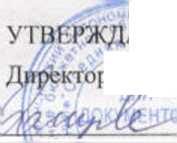 СОГЛАСОВАНОПедагогическим советомМБОУ "СШХаЮ"Протокол №1"30 "августа 2018 годаСОГЛАСОВАНОУправляющим советомМБОУ "ClII №19"Протокол №1"30 "августа 2018 года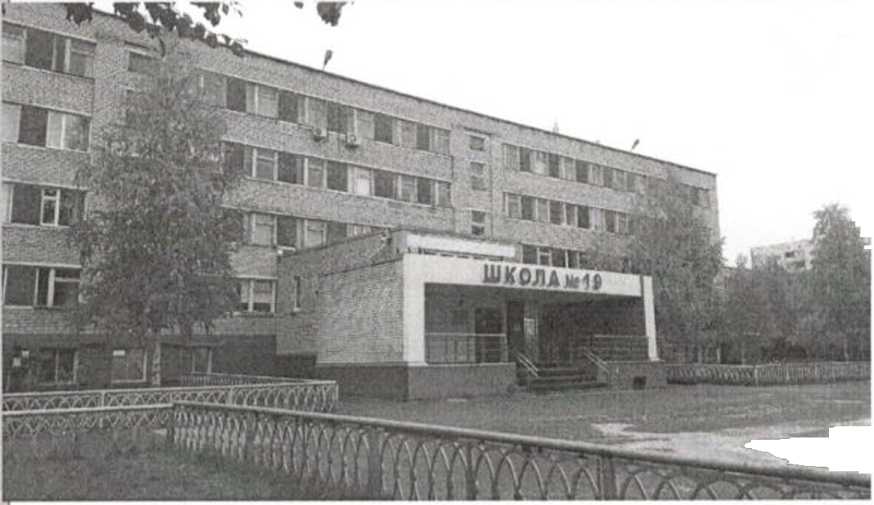 Публичный докладМуниципального бюджетного общеобразовательного учреждения«Средняя школа №19»за 2017-2018 учебный год1.1 (ижневартовск
2018 годСОГЛАСОВАНО11едагогическим советомМБОУ "СШ №19"Протокол № 1 "30 "августа 2018 годаУТВЕРЖДАЮ Директор МБОУ "СШ №19" Л. В. ЗайцеваПриказ №655"01 "сентября 2018 годаПубличный доклад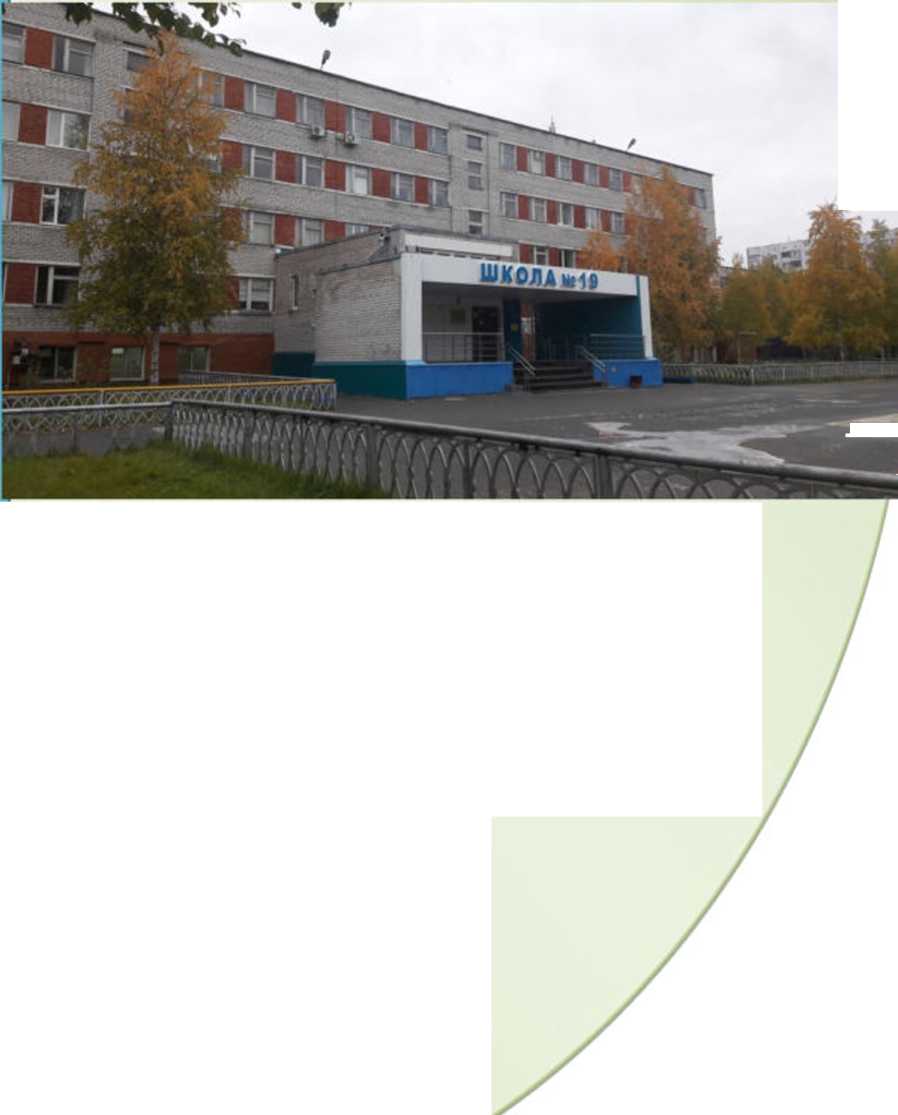 Му ниципального бюджетного общеобразовательного учреждения«Средняя школа №19»за 2017-2018 учебный год1 lyбличный л оклад муниципального бюджетного об шсоб р аз оватсльного учреждения «Средняя школа .4^19» города Нижневартовска - :>то аналитический ну блинный документ в форме периодическое отчета образовательной oprai низании перед обществом, обеспечивающий ежегодное информирование всех заинтересованных сторон о состоянии (общей характеристике школы, характерных особенностях образовательного процесса, условиях осуществления образовательного процесса, результатах деятельности школы и качестве предоставляемого образования, соииальной активности школы и сс внешних связях, о результатах фииансовскжоломнческой деятельности школы) и перспективах развития школы.Информация, представленная в данном докладе, отражает основные результаты деятельности МБОУ ''СТП ,\а 191' г Нижневартовска в 2017-2018 учебном годуОглавлениеОбщие характеристики образовательной организации	3Особенности образовательного процесса	7Условия обучения и воспитания	16Результаты деятельности	30Социальная активность и внешние связи школы	41Кадровый потенциал	43Финансовые ресурсы и их использование	46Решения, которые приняты по итогам общественного обсуждения	47оОбщие характеристики образовательной организацииОбразовательная деятельность в школе организуется в соответствии с Федеральным законом от 29.12.2012 № 273-ФЗ «Об образовании в Российской Федерации», ФГОС начального общего, основного общего образования (в 1-7 классах), Федеральным компонентом ГОС основного и среднего общего образования (в 8-11 классах), СанПиН 2.4.2.2821-10 «Санитарно-эпидемиологические требования к условиями организации обучения в общеобразовательных учреждениях» через реализацию основных образовательных иремрамм но уровням, которые включают учебные планы, годовые калелдарлые 1рафнки, расписание заня тии ит.н. Филиалов нет.Количество обучающихся, классов-комплектов по уровням в 2017-2018 учебном годуСостав управленческого аппаратавнесение предложении учредителю по ликвидации и реорганизации,заслушивание и обсуждение докладов директора, его .заместителей, главного бухгалтера, медицинского работника, библиотекаря;разработка и принятие правил внутреннего распорядка для обучающихся,разработка и утверждение учебных планов и программ;разработка и утверждение индивидуальных учебных планов;определение латы начала и окончания каникул;утверждение форм образования, мегодов учебно-воспитательного процесса н способов его реализации.решение вопроса об оставлении на повторное обучение или о переводе r классы компенсирую г него обучения, или о продолжении обучения по форме семейного образования для обучающихся, нс освоивших учебную программу' и имеющих академическую задолженность по двум и более предметам.решение о переводе в следующий класс;принятие решения о применении рейтинговой и зачетной форм аттестации обучающихся;избрание членов методического и попечительского советов, утверждение кандидатуры председателя методическою совета;другие вопросы, относящиеся к комле1елции педагогического советаШкола расположена в центре 14-ого микрорайона, рядом с МБОУ "СШ №3",МБДОУ ДС №№4 «Дюймовочка» и №47 «Гнездышко», МУДОД «ДШИ №2». В микрорайоне развитая инфраструктура: в непосредственной близости находятся радиошкола, кинотеатр "Мир", детская библиотека, 2-ая окружная больница, аптеки, продуктовые магазины, парикмахерские, кафе, участковый пункт полиции, военный комиссариат, университет, обслуживающие организации,др.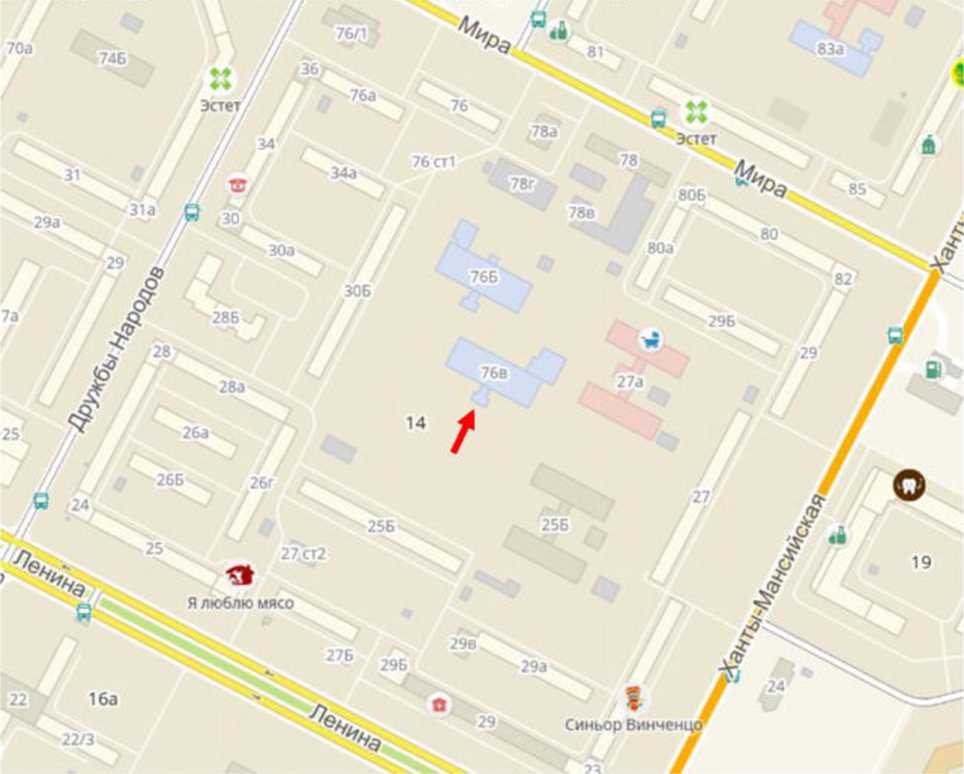 Особенности образовательного процессаХарактеристика образовательных программОбразовательная программа начального общего образовании1- 4 классыЦелью реализации основной образовательной программы начальною общею образования (1-4 классы) МБОУ «СШ .N«19» являетсясоздание условий для развития и воспитания личности младшего школьника в соответствии с требованиями ФГОС начального общего образования;достижение планируемых результатов в соответствии с ФГОС и на основе учебных программ по предметам на основе используемых УМК;создание условий для реализации личностно-ориентированного учебного процесса, обеспечивающего овладение учащимися базовым уровнем образованности - элементарной грамотностью, формирование у обучающихся устойчивой мотивации к разнообразной интеллектуальной деятельности.формирование у обучающихся опыта самореализации, индивидуального и коллективного действия, на основе которых осуществляется личностное и социальное самоопределение и развитие младших школьников.Задачи реализации образовательной программы МБОУ «СШ .V»I9»:достижение личностных результатов учащихся;готовность и способность обучающихся к саморазвитию;сформированное^ мотивации к обучению и познанию;осмысление и принятие основных базовых ценностей.достижение метапредметных результатов обучающихся;освоение универсальных учебных действий (регулятивных, познавательных, коммуникативных).достижение предметных результатов;освоение опыта предметной деятельности по получению нового знания, его преобразования и применения на основе элементов научного знания, современной научной картины мира.Все компоненты образовательной программы разработаны на основе ФГОС и с учетом содержания УМК «Школа России», используемого на начальной уровне образования.Образовательная программа основною общею образования5-9 классыЦелями реализации основной образовательной программы основного общего образования являются:достижение выпускниками планируемых результатов: знаний, умений, навыков, компетенций и компетентностей, определяемых личностными, семейными, общественными, государственными потребностями и возможностями обучающегося среднего школьного возраста, индивидуальными особенностями его развития и состояния здоровья;становление и развитие личности обучающегося в её самобытности, уникальности, неповторимости.Достижение поставленных целей при разработке и реализации образовательной организацией основной образовательной программы основного общего образования предусматривает решение следующих основных задач:обеспечение соответствия основной образовательной программы требованиямФе дер a j i ы j о i -о	j осу дарез Bej и iol о обр аз о на i е. j ы i о i о с i aj 1 дар- га ос i юв j ioj о об ще i ообразования (ФГОГ ООО);обеспечение преемственности начального общего, основного общего образования;обеспечение доступности получения качественного основного общего образования, достижение планируемых результатов освоения основной образовательной upojрам.мы основного общего образования всеми обучающимися, в том числе детьми- иивалидами и детьми с ОВ'4;установление требовании к воспитанию и социализации обучающихся как частиобразовательной программы и соответствую г нему усилению воспитательного потенциала школы, обеспечению	ин ливи ду а лизи ров анного	психо лого- пела готическогосопроводеления калщого учащегося, формированию образовательного базиса, основанного не только на знаниях, но и на соответствующем культурном уровне развития личности, созданию необходимых условий для её самореализации,обеспечение эффективного сочетания урочных и внеурочных форм организации учебных занятий, взаимодействия всех участников образовательных отношений;взаимодействие образовательной о р га низании при реализации основной образовательной лр01ра.ммы с социальными партнёрами,выявление и развитие способ и остей обучающихся, в том числе де1-ей, проявивших выдающиеся способности, детей с OTJ3 и инвалидов, их интересов через систему клубов, секций, студий и кружков, общественно полезную деятельность, в том числе с использованием возможностей образовательных организаций дополнительного образования,организацию ин теллек туальных и творческих соревнований, научно-технического •творчества, проек тной и учебно-исследовательской деятельности;участие обучающихся, их родителей (законных представителей), педагогических работников и общественности в проектировании и развитии внутри школьной социальной среды, школьного уклада;включение обучающихся в процессы познания и преобразования внешкольной социальной среды (порода Нижневар товска Хап гы-Маисннск01О автономного округа - Югры) для приобретения опыта реального управления и действия;социальное и учебно-исследовательское проектирование, профессиональная ориентация обучающихся при поддержке педагогов, психологов, социальных педагогов, сотрудничество с базовыми предприятиями, учределениями профессионального образования, центрами профессиональной работы,сохранение и укрепление физическою, психологического и социального здоровья обучающихся, обеспечение их безопасности.Программы учебных предметов на уровне основного общего образования составлены в соответствии с требованиями к результатам основного общего образования, утвержденными ФГОС ОООПрограммы разработаны с учетом актуальных задач воспитания, обучения и развития обучающихся, их возрастных н иных особенности, а также условий, необходимых для развития их личностных и познавательных качеств.Б программах предусмотрено дальнейшее развитие всех видов деятельности обучающихся, представленных в программах начального общего образования.Главной целью образовательной программы МЮУ «СШ №19», реализуемой в 2017- 2018 учебном году в 8-9 классах является обеспечение доступности качественного образования через инновационное развитие муниципальной системы образования в соответствии с требованиями современной образовательной политики, потребностями личностиОбеспечение усвоения федеральною компонента государственных образовательных стандартов учащимися;общеобразовательных классов — успеваемость - 100 %, качество - не ниже 48%;Б об лечение обучающихся в учебно-исследовательскую и проектную деятельность.Способствование развитию ншеллекзуа. плюю и творческого потенциала обучающихся через систему вослитазельлой работы.Воспитательные задачи школы по реализации образовательной программыОбеспечение современного качества воспитания;обеспечение обновления cipyKiypbj и содержания восиитапия через реализацию i ос у дарез Bej i j i ы x обр азов a i е. j ы i ы х с га 11 дарз о в;реализация программы воспитательной компоненты;обеспечение мониторинга индивидуального учета личностных результатов обучающихся;ориентация содержания воспитания на практические навыки.Создание условий для обеспечения комплексной безопасной среды для обучающихся.обеспечение комплексной безопасной среды в образовательном учреждении;формирование навыков самоорганизации здорового образа жизни, в том числе направленных на профилактику курения, употребления алкоголя, наркотических средств и психотропных всшсстб;реализация cncie.vibi мер но организации досуiсизой деятельности, каникулярного времени н летнего отдыха детей;реализация системы мер по противодействию экстремизма, терроризма и других антисоциальных проявлении в молодёжной среде;Формирование школьного уклада на основе л стеко-взрослой образовательной общности:-привлечение родителей (законных предстаете.jeii) к активному участию и классных, общешкольных, юродских, региональных мероприятиях.вовлечение городской общественности в школьную жизнь;-интеграция детских и взрослых усилий по реализации социальных проектов классов, школы.Задачи школы по сохранению здоровья1 .Обеспечить положительную динамику физического развития обучающихсяПовысить уровень удовлетворённости качеством питания до 85%Формировать ценностные установки и жизненные приоритеты на .здоровье, здоровый образ жизни.Организовать работу ио повышению профессиональной компетентности и еда го к") в но реализации здоровьесберегающих чех пологий в образовательном процессе.Язык обученияВ соответствии со ст. 14 Закона РФ от 29.12.2012г. .4» 273 -ФЗ <Юб образовании в Российской Федерации» в МБОУ "(1111 _Nel9" обучение осуществляется па русском языке - государственном языке Российской Федерации.Б МБОУ «С ТП Ли 19» представлен широкий спектр образовательных педагогических техно логин, которые применяются в учебном происссс. Современные образовательные технологии позволяют в полной мере реализовывать познавательную и творческую акт и ни ость школьников н учебном процессе, разни на гь способности личности обучающихся, дают возможность повышать качесi-во образования, более эффективно использовать учебное время, Современные образовательные технологии ориентированы на и н Д11 в иду ап i i.iai и i ю и вар и ат11 в ность образе вате л ь н о го п ро i tecea, а кадем и1 fee ку ю мобильность обучаемых, независимо ст возраста и уровня образования.Цроектные методы обучения. Работа по данной методике даст возмоленость развивать индивидуальные творческие способности учащихся, более осознанно подходить к профессионалы юму и социальному самоопределению.Ис следовательские методы в обучении* Дают возможность у чан [имея самостоятельно пополнять свои знания, глубоко вникать в изучаемую проблему и предполагать пути сс решения, что важно при формировании мировоззрения. Это важно для определения индивидуальной траектории развития каждого школьника.Технология использования в обучении игровых методов: ролевых, деловых и других видов обучающих жр. Расширение кругозора, развитие познавательной деятельности, формирование определенных умений и навыков, необходимых в практической деятельности, развитие общеучебных умений и навыков,Обучение в сотрудничестве (командная, групповая работа)Информационно-коммуникационные технологии* Изменение и неограниченное обогащение содержания образования, использование интегрированных курсов, доступ в HuiepjieiЗдороньесберв! ающие технологии. Использование данных технологий позволяют равномерно во время урока распределять различные виды заданий, чередовать мыслительную деятельность с физминутками, определять время подачи сложного учебного материала, выделять время на проведение самостоятельных работ, нормативно применять технические средства обучения, что даст положительные результаты в обучении.Внедрение в образовательный процесс современных образовательных и информационных технологий в образовательный процесс позволяет учителям:отработать глубину и прочность знаний, закрепить умения и навыки в различных областях деятельности.развивать технологическое мышление, умения самостоятельно планировать свою учебную, самообразовательную деятельность;воспитывать привычки чёткою следования требованиям чех пол о ги чес кой дисциплины в организации учебных занятий,Дополнительные образовательные и иные услугиВ школе работают квалифицированные педагоги-оргаиизаюры. которые проводят для школьников разнообразные кружковые занятия.	Помимо кружков, секции и клубов в рамках приносящей доход деятельности учителями информатики Хамбалеевой А.В. и Нуриевой Ф Р. реализуются две программы дополнительного образования по информатике: «Занимательная информатика» (для школьников 6 классов) и «Инфознайка» (для 7 классов). В 2017-2018 учебном году по программам занимались 2 группы ребят. Данные программы востребованы, т.к. позволяют ребятам сформировать актуальные информационные компетенции и подготовиться к изучению информатики и дальнейшему обучению по информационно-технологическому профилюКроме того, на базе школы проводятся платные занятия социальными партнерами: региональной общественной организацией "Киокусинкай Ханты-Мансийского автономного округа - Югры" (Гаголкин О Н., https://vk.com/kyokushin nv ) и Школы иностранных языков «Полиглот» (Панфилова Э М httDs://vk.com/polvulotnv ).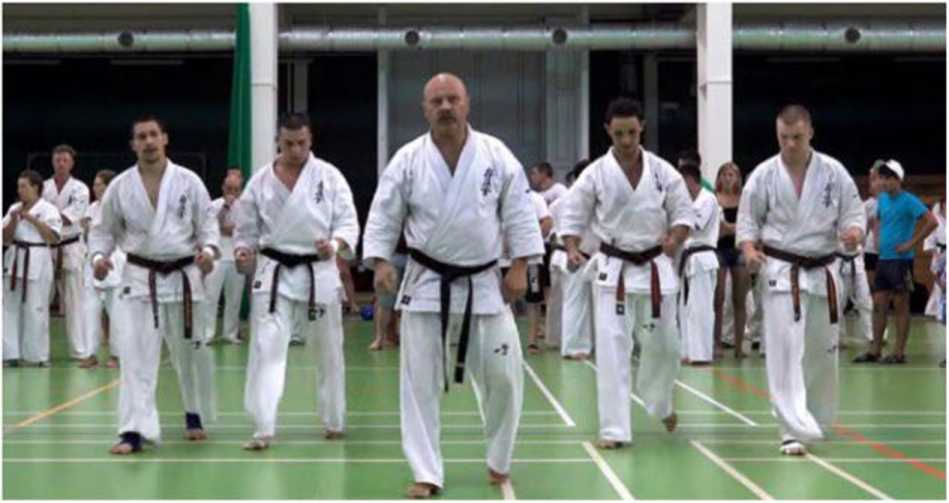 Образовательные технологии и методы обучения, которые используются вобразовательном процессеВиды внеурочной деятельностиОрганизация занятий по направлениям внеурочной деятельности является неотъемлемой частью образовательного процесса в школе. Учащимся предоставляется возможность выбора широкого спектра занятий, направленных на развитие школьника. Часы, отводимые на внеурочную деятельность учащихся, используются на различные формы ее организации, отличные от урочной системы обучения. Занятия проводятся в форме экскурсий, кружков, секций, круглых столов, конференций, диспутов, олимпиад, соревнований, поисковых и научных исследований и т. д.Занятиями внеурочной деятельностью в 2017-2018 учебном году охвачено 100% обучающихся 1-7 классов. Модель организации внеурочной деятельности разработана с учетом шп ересоь дез ей. запросов родителей, как основных заказчиков образовательных услугБ неурочная деятельность r школе организуется по направлениям' спортивно- оздоровительное,	духовно-н ра вствсннос,	об шсинтс ллсктугал внос, общекульту р нос,социальное. Данные направления являются содержательным ориентиром для выбора форм и видов деятельности обучающихся, основанием для разработки программвнеурочной деятельности. Каждое направление имеет свои целевые установки.Общественные объединения обучающихсяШкольное ученическое самоуправления осуществляется в рамках деятельности детской общественной организации обучающихся МБОУ «СШ №19» «Содружество». Целью работы детской организации является формирование личности способной адаптироваться в современных условиях, гражданина, человека культуры и нравственности, создание условий для её успешной самореализации, интеллектуального, творческого и физического самосовершенствования.Задачи:Создание благоприятных условий для раскрытия и развития творческих способностей, обучающихся на каждом возрастном этапе;Воспитание свободной личности, способной самостоятельно принимать решения и нести ответственность за них;Создание эффективной работы по воспитанию гражданственности, патриотического создания и нравственной позиции обучающихся;Развития общешкольного коллектива через систему КТД, самореализацию личности;Развитие инициативы, самостоятельности, чувства ответственности через становление классного и общешкольного ученического самоуправления.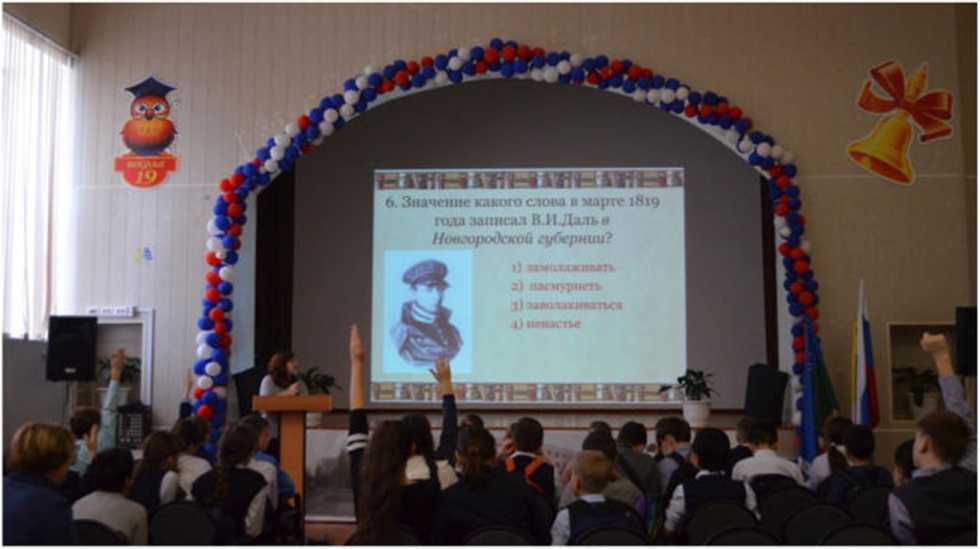 Решение этих задач способствует дальнейшему развитию и укреплению воспитательной системы, создания условий на каждом возрастном этапе для совместной творческой деятельности обучающихся и педагогов.Смысл ученического самоуправления заключается в обучении школьников основам демократических отношении в общее гее, у мен и jo управлять собой, своей жнзиыо в коj i л е kj и в е.	()су щ ecj в. j яе тся i j рее м с i uej i j i ocj ъ м ежду c тру к' тур а м и ученическоюсамоуправления всех уровнен» для этого 1 раз в триместр проводятся совместные заседания, рейды» акпии, По организации и деятельности ученического самоуправления у педагогов накоплен большой опыт работы, который позволяет успешно осуществлять его работуг Система школьного ученического самоуправления позволяет приучать чжольииков к некоторым принципам н нормам жизни общества, проявлять инициативу, ответственно относиться к принятию решений, аргументировать свои посту шеи, свой выбор, считаться с мнением товарищейДинамика у час гни обучающих см а органах школьною управленииУвеличение количества обучающихся обусловлено развитием системы классного самоуправления, увеличением количества клубов по интересам. Такая система ученического самоуправления в школе позволяет решать ряд важных воспитательных задач и целей. Участвуя в объединениях но интересам и в opianax самоуправления, ребята учатся таким необходимым в жизни человека качествам, как умение принимать решения, взаимодействовать с товарищами, помогать другим осуществлять их предложения и привлекать к осуществлению собственных решений.За последние годы выросли активность и интерес обучающихся к творческим лслам. Они сами проявляют инициативу, участвуют в составлении собственных проектов.Динамика участия в реализации социальных проектовУченическое самоуправление обеспечивает участие всех школьников в управлении делами колл ejn'ива свое то класса н школы, помотает в осуществлении поставленных организаторских и воспитательных задач, Обучающиеся образовательной организации стали участниками городской и региональной акции «УДАР», в региональном поисковом движении экспедиций по поиску погибших защитников Родины, городском слстс лидеров «Лидер 2018».Степень активности обучающихся в акциях и проектах различных уровнейСистема внутренней оценки качества образованияБ ну тр синяя оценка качества образования имеет четко представленную структуру, j ioj н н ее к не i iojc азаз ej ie й ко- тор bj е в за и м освя з a i j ы с i j р i юри тез i1 ы м и паи pabj Юлиями системы образования т. Нижневартовска и способствуют повышению показателей при внешней оценки качества образованияЦелевые показатели функционирования внутренней системы оценки качества образования в Mb О У «СШ № 19» представлены в отчете по само обследованию.В основе сотрудническою взаимодействия семьи и образовательной организации лежат принципы взаимного доверия и уважения, поддержки н помогцн Существуют трал hi [ионные формы работы с- родителями, которыми пользуются многие педагоги;родительские собрания,обшсклассныс и общешкольные конференшш;иидииидуальные консультации педагога;вС1реча родителей с адмилиС1рацией школы, учи телями класса;практические занятия для родителей с- привлечением специалистов;мастер-классы;посещения на дому.Направления работы образовательной организации с родителямиПовышение психолого-педагогических знаний родителей (лекции, семинары, практикумы, дискуссия, тренинги),Вовлечение родителей в учебно-воспитательный процесс (родительские собрания, совместные творческие дела, консультации).Участие родителей в управлении школой (Управляющий совет образовательной организации, роди тельский комитет).Анализ посещаемости родительских собранийПрименение интерактивных методов в работе с родительской общественностью повышает готовность родителей к взаимодействию с психологом, педагогами и другими специалистами. Интерактивные методы выполняют н диагностическую функцию, с их i j о м о щ ыо I ip оя с i j я IOJ ся род i tj ej i ьс к и е ож и да] i и я, и редсч a bj iej i и я, • i р е во пт j ip и чем. поскольку их диагностическая направленность для родителя неочевидна, можно получить информацию, на которую значительно меныггее воздействие оказывает фактор социальной желательности. В такого рола мероприятиях отмечается большая .заинтересованность, высокая активность родителей. Также происходит обогащение педагогическою опыта родителей.Условия обучения и воспитанияРежим работыУчебный год начинается 1 сентября, в 1-9 классах делится на триместры (сентябрь - ноябрь, декабрь - февраль, март - май), между триместрами предусмотрен день отдыха (межтриместровый день). В 10-11 классах учебный год делится на 1 (сентябрь - декабрь) и 2 (январь - май) полугодия. Полугодия и триместры являются периодами, по итогам которых во 2 - 11 классах выставляются отметки за текущее освоение образовательных программ.В 1 - 11 классах школьники обучаются по пятидневной учебной неделе. Режим работы определяется федеральными законами, образовательными стандартами и санитар н ы м и нор мам и.У обучающихся 1-7 классов помимо уроков 5 обязательных занятий внеурочной деятельности в неделю, у 8- 9 классов - занятия предпрофильной подготовки, элективные курсы. Для подготовки к экзаменам выпускников 9 и II классов проводятся консультации. Расписание составляется отдельно для обязательных уроков, факультативных и элективных курсов, занятий внеурочной деятельности, кружков и консультаций.При составлении расписания учитываются гигиенические рекомендации по распределению школьной учебной нагрузки, которые основаны на динамике показателей умственной работоспособности, отражающей функциональное состояние организма школьника под влиянием учебной нагрузки на протяжении учебного дня, недели, года. В 5-9 классах допускаются сдвоенные уроки только по предмету «Технология», а также для проведения лабораторных, контрольных работ, уроков физической культуры. В 10-11 классах проводятся сдвоенные уроки по основным и профильным предметам. На всех уроках в I- 5 классах проводятся физкультурные минутки и гимнастика для глаз при обучении письму, чтению и математике. Продолжительность уроков - 40 минут, перерыв между занятиями составляет от 10 до 20 минут.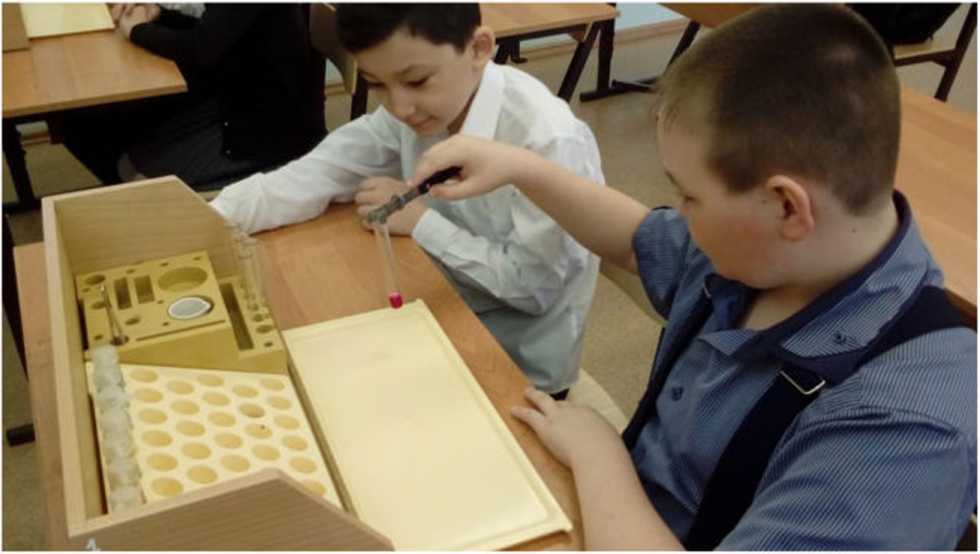 Подготовкадомашнегозадания 1,5 часа 2 часа 2,5 часаДо 3,5 часовОсобый режим у первоклассников; количество учебных недель - 3.1 , продолжительность каникул - 15 календарных дней, т.к, предусмотрены дополнительные каникулы. С сентября у ребят 3 урока по 35 минут, с ноября 4 урока по 35 минут, а с января уроки уже по 40 минут. Максимальная нагрузка - 21 час в неделю, т.с. 4 урока в день, а один раз в педелю проводятся 5 уроков, одни из которых - физкультура. Начало занятий в 8.00, перемены по 10-20 минут, проводится динамическая пауза, для первоклассников есть группа продленного дняНашмшнемоств классовФормы обученияБ 2017-2018 учебном году по очной форме обучались 1048 детей, по заочной форме - 10 человек, на домашнем обучении - 18 обучающихся. Кроме того 2 ученика получали ссмсйнос образование, посещая школу для получения консультаций и прохождения промежуточной аттестации.Благоустройство территории11 лота ль земельного участка, закрепленного за МЬОУ «СШ .4» 19», составляет 1,937 гги плошадь озеленения 2750мА на пришкольном участке растет 104 деревьев ■ 72 березы, 19 осип, 2 чалы лиса, 5 ряби и, 6 сосен. Озеленение ч территории соответствует требованиям СанПнТТ 2,2 4,1178-02, ядовитые и колючие кустарники отсутствуют,На заднем дворе школы установлена специальная площадка для мусоросборных контейнеров на бетонированной площадке, имеется ограждение из профлиста. Контейнеры с крышками, в количестве 4 штук, соответствуют санитарным требованиям СанПиН. С организацией ООО «Коммунальник» заключен договор на вывоз и утилизацию мусора от 01.01.2018г. № 164.Образовательное учреждение имеет периметральное ограждение в виде металлических секций по металлическому каркасу на бетонной опоре протяженностью 606,3 м2, высота забора 1,8 м. Ворота и калитки в количестве 2 штук, которые закрываются на засов и на замок.Имеется фасадное периметральное освещение здания школы (6 штук) и на стадионе (8 столбов по 2 светильника).На земельном участке школы оборудованы спортивные сооружения и площадки: футбольное поле общей площадью 1800 м2, баскетбольная и волейбольная площадки, беговая дорожка общей площадью 1300 м2. Техническое состояние сооружений и оборудования удовлетворительное.На территории школы находится Автогородок для проведения практических занятий по обучению несовершеннолетних безопасному поведению на дорогах. Площадь автогородка составляет 1867 м2 . Автогородок представляет собой уменьшенную копию города с улицами, перекрестками, светофорами и дорожными знаками. На балансе автогородка имеются веломобили (6 штук) и электромобили (6 штук).Проезды и пешеходные дорожки имеют покрытие асфальт и бетонные плиты, их состояние удовлетворительное.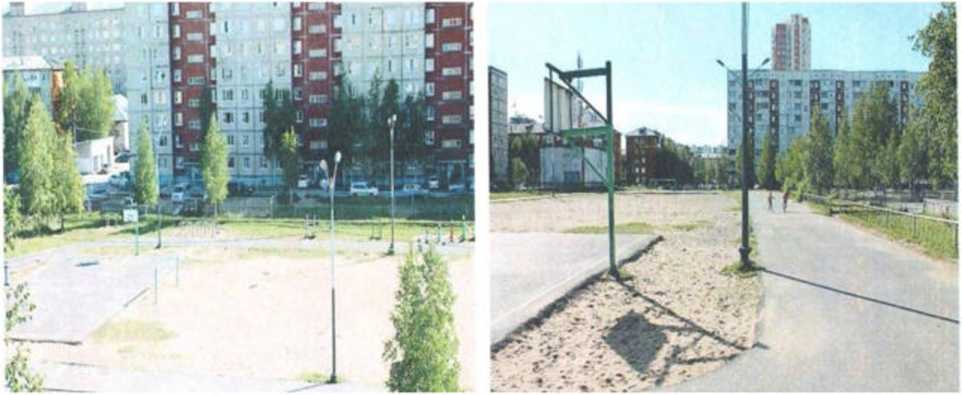 Условия для занятий спортомЦелью физического воспитания в школе является содействие всестороннему развитию личности посредством формирования физической культуры личности школьника. Слагаемыми физической культуры являются крепкое здоровье, хорошее физическое развитие, оптимальный уровень двигательных способностей, знания и навыки в области физической культуры, мотивы и освоенные способы (умения) осуществлять физкультурно - оздоровительную и спортивную деятельность.Достижение цели физического воспитания обеспечивается решением следующих основных задач, направленных наукрепление здоровья, содействие гармоническому физическому развитию,обучение жизненно важным двигательным умениям и навыкам,развитие двигательных (кондиционных и координационных) способностей,приобретение необходимых знаний в области физической культуры и спорта.воспитание потребности и умения самостоятельно заниматься физическими упражнениями, сознательно применять их в целях отдыха, тренировки, повышения работоспособности и укрепления здоровья,содействие воспитанию нравственных и волевых качеств, развитие психических процессов и свойств личности.В МБОУ «СШ №19» созданы все условия для занятий физической культурой и спортом.Большой спортивный зал предназначен для занятий 5-11 классов, оборудован раздевалками, необходимым инвентарём для занятий физической культурой. Находится на 3 этаже, площадь 267,4 кв. метров , освещение - лампы дневного света (50 шт.) и естественное, отопление - централизованное.Малый спортивный зал предназначен для занятий 1-4 классов. Зал находится на й этаже, общая площадь - 85 кв. метров . Освещение кабинета - лампы дневного света (14 шт.) и естественное. Отопление - централизованное.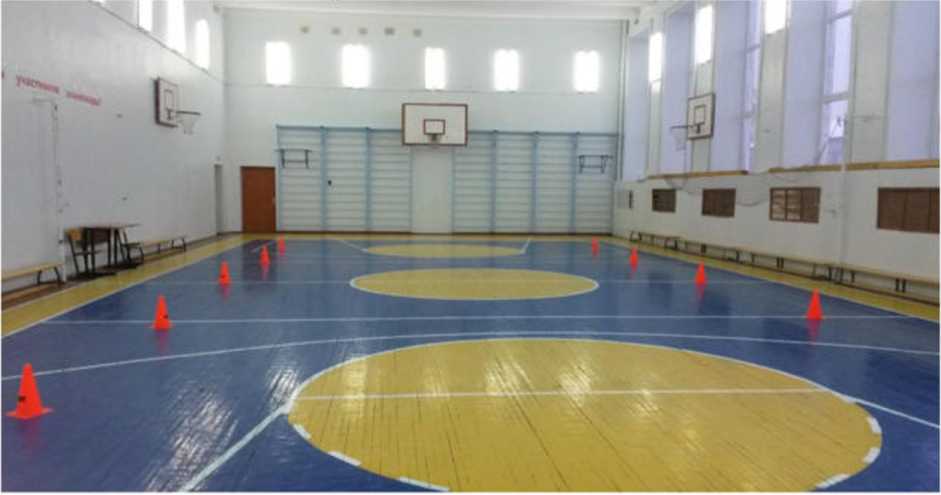 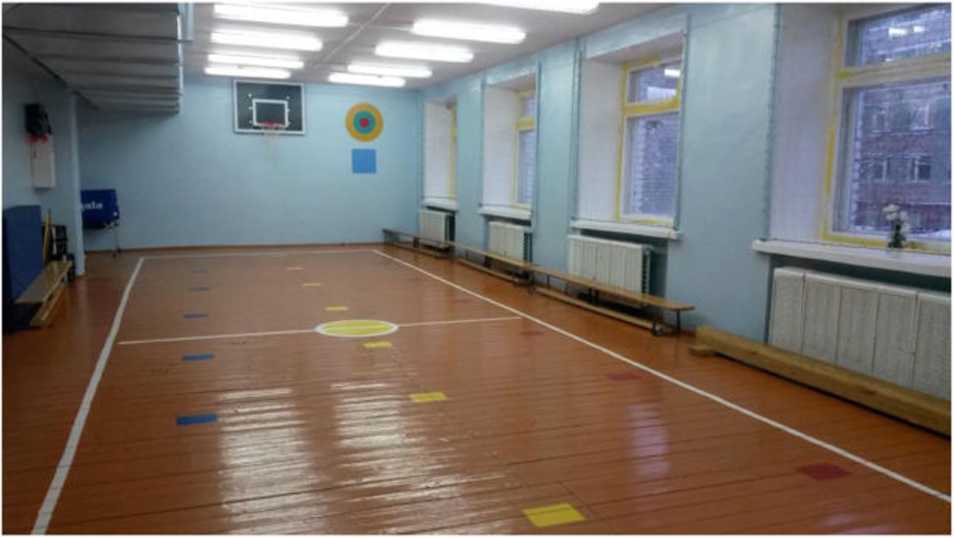 В бассейне проводятся занятия для 1-7 классов. Этаж, общая площадь кабинета - первый, 120,4 кв. метров. Освещение кабинета - лампы дневного света (12 шт.); естественное. Отопление - централизованное.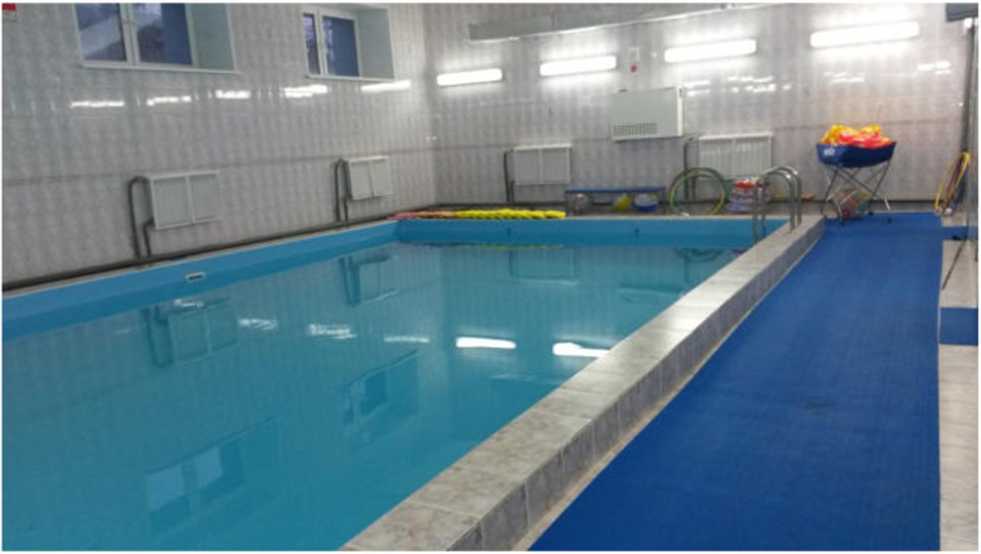 Спортивная площадка находится перед входом в школу. Включает футбольное поле, беговую дорожку, баскетбольную и волейбольную площадки. Имеется оборудование: ворота футбольные, лабиринт, шведская стенка, баскетбольные кольца, др.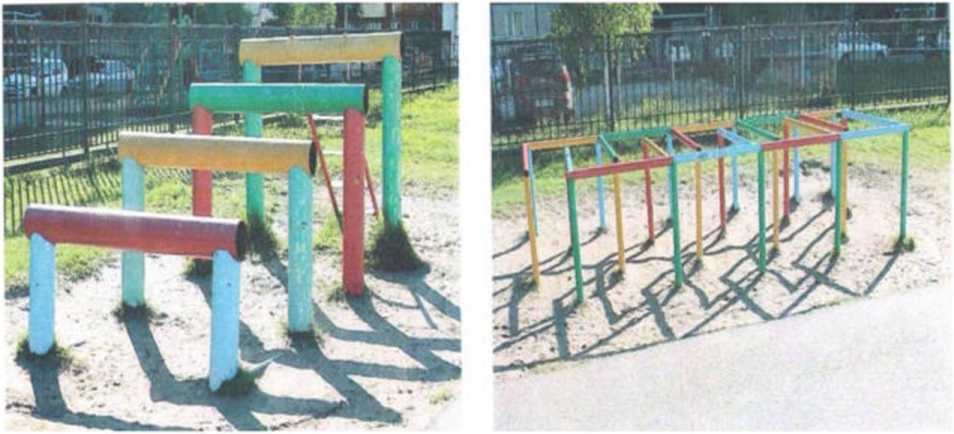 Состояние информационно-технической оснащенности МБОУ «СШ № 19»МБОУ «СШ JVL* 19» имеет свой официальный сайт http://school 19-nv.ucoz.ru. на котором представлена информация о педагогической деятельности образовательной организации по всем направлениям, об участии педагогов и обучающихся в конкурсах разного уровня, олимпиадах, научных слетах, творческих конкурсах.В актированные дни на сайте представлена информация для обучающихся и родителей о самостоятельной подготовке учебного материала (домашние задания), дополнительные задания для самостоятельной работы.Компьютеры - 98 шт.Мобильные классы - 3 Мультимедийные проекторы - 36 шт.Интерактивные доски - 36 шт.Документ-камеры - 29 шт.Принтеры (ч/б) - 32 Принтеры (цветные) - 6 шт.МФУ -36 шт.Лаборатория для кабинета физики - 25 шт.Робототехника - 39 шт.3D-принтер - 1 шт.3D-сканер - 1 шт.Комплект оборудования для видеоконференций - I шт.Система опроса - 32 пульта, 1 ресивер.Гарнитура с регулятором громкости - 54 шт..Веб-камера - 32 шт.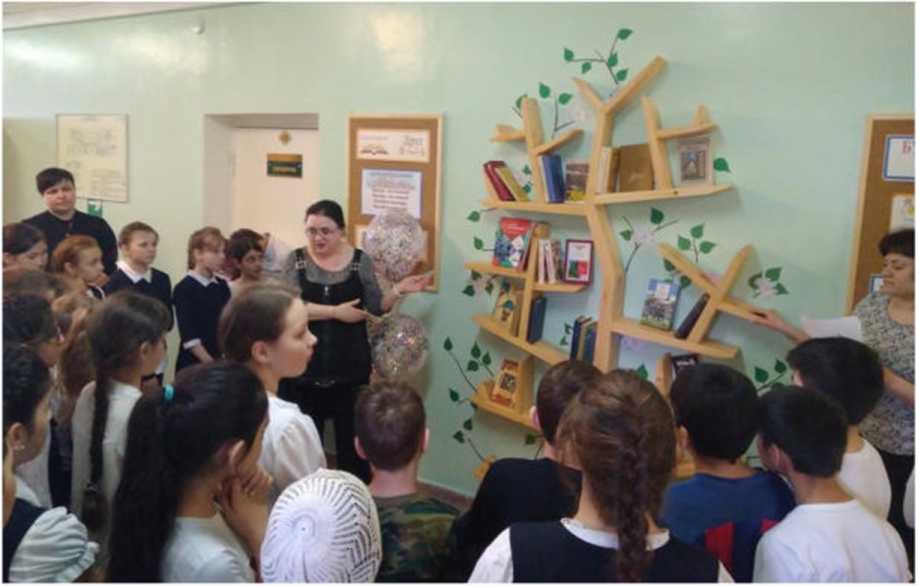 БиблиотекаБиблиотека расположена на втором этаже школы и занимает помещение обшей площадью 81,8 кв. м. Площадь абонемента и читального зала составляет 76,4 кв. м. Книгохранилище для учебников - 14,4 кв. м., общее количество единиц хранения библиотечного фонда составляет 29673 экземпляра.Обеспеченность учебниками и учебными пособиями обучающихся составляет 100%. Книгообеспеченность учебной литературой на одного обучающегося составляет 15 экземпляров. Фонд библиотеки укомплектован научно-популярной, справочной, художественной литературой, периодическими изданиями и учебниками.Всего в библиотечном фонде имеется 16019 экз. учебников, 9589 экз. художественной и 2702 экз. учебно-методической литературы, а также 1363 экз. Прочих изданий и 162 экз. электронных документов.В библиотеке к услугам учащихся и учителей подключен компьютер с выходом в Интернет.Библиотека оснащена мебелью и необходимым оборудованием, в том числе:стол-кафедра для библиотеки - 1 шт., стол каталожный для библиотеки - 1 шт.,стеллажи на металлических ножках двусторонние - 16 шт., стеллажи на металлических ножках односторонние - 12 шт., стеллаж-витрина - 1 шт., стол компьютерный-1 шт.,2 компьютера (монитор, системный блок, клавиатура),2 моноблока Apple ,принтер HP Lazer Jet 1018 - 1 шт.МФУ Laser jet Pro MFP Ml 32a - 1 шт., плоттер HP Oesignjet 130-1 шт.,режущий плоттер Graphtec СЕ 6000-60 - 1 шт.,сканер HP Scanjet 4890 - 1 шт.,ламинатор - 1 шт.,кресло для работы за компьютером-1 шт., столы для читателей -10 шт., стулья мягкие - 18 шт., жалюзи-2 шт.,телевизор Samsung - 1 шт .Организация питанияПитание является одним из важнейших факторов, определяющим здоровье детей и подростков, правильное питание способствует профилактике заболеваний, повышению работоспособности и успеваемости, физическому и умственному развитию, создает условия для адаптации подрастающего поколения к окружающей среде.В 2017-2018 учебном году организацией горячего питания обучающихся 1-11 классов в МБОУ «СШ№19» осуществлялась в соответствии с Постановлением от 04.03.2016 года Л«59-п «Об обеспечении питанием обучающихся в образовательных организациях в Ханты-Мансийском автономном округе - Югре».При организации питания учащихся в 2017 - 2018 учебном году реализовывались следующие задачи: создание условий, способствующих укреплению здоровья, формированию навыков правильного питания, увеличение охвата обучающихся горячим питанием, пропаганда здорового питания.Услуги по обеспечению горячим питанием обучающихся оказывало ООО «Комбинат школьного питания №1». Приготовление пищи производилось непосредственно на пищеблоке школы в соответствии с санитарно-эпидемиологическими требованиями.С января 2018 года для обучающихся льготной категории пропуск в столовую осуществлялся по удостоверениям льготной категории.Горячее питание в МБОУ «СШ№19» организовывалось для всех обучающихся, а так же для обучающихся льготной категории: из малоимущих семей; из многодетных семей; детей-сирот; детей, оставшимся без попечения родителей; детей, с ограниченными возможностями здоровья. Для предоставления льготного питания необходимо предоставить подтверждающие документы и написать заявление, на основании чего социальным педагогом подастся запрос в К У «Центр социальных выплат», по получении ответа icviaeica приказ, иа основании ко-горок") обучающийся ставится па лыопюе низание.Стоимость питания обучающихся в 2017-2018 учебном голуРежим питанияШкольная столовая рассчитана на 180 посадочных мест. За каждым классом были закреплены определенные и оса донные места столы. Питание отпускалось ь соответствии с jрафиком, утвержденным директором школы.График питания в столовойКатегории обучающихся, обеспеченных горячим питаниемУсловия для детей с ограниченными возможностями здоровьяК обучающимся с ограниченными возможностями здоровья Федеральный закон «Об образовании в Российской Федерации» относит физических лиц. имеющих недостатки и физическом и (или) психологическом развитии, подтвержденные муниципальной межведомственной психолого-меднкопедагогической комиссией (TTTvi 11К) и препятствующие получению образования без создания специальных условий (п 16 ст, 2).В МЬОУ «СШ Да19» созданы следующие условия для получения образования детьми-и л вал идами и обучающимися с ограниченными возможностями здоровья:Инвалиды и липа с 0TJ3 небольшой н средней степени тяжести участвуют в образовательном процессе на общих основаниях.Для обучающихся с ОВЗ разработаны специальные адаптированные образовательные нр01рамма начальной-) обп(его образования для учащихся с ограниченными воз мож н остя м и	а лоро r ья „	м етод ы	обу1 f ен ня,коррекционные занятия с педагогом ■ психологом. Адаптированная программа разрабатывается с учетом особенностей развития ребенка. Основной целы о закон upoj рам.мы является коррекция нарушении развития и коррекция нарушении социальной адаптации Основой для разработки адаптированной программы являются Фс дс р а льнв1с	госу да ретвенные	об р аз оватс льнвюстандарты, заключение Т11М11К, примерные программы но предметам.Одним из разделов образовательной нр01раммы являемся коррекционная программа, в рамках к (.второй проводятся коррекционно-развивающие занятия (пеихологичнекие, п редмегные,	логопедические).Формы работы:индивидуализация образовательного процесса де1ей с OBi,целенаправленность развития способности даннойкатегории учащихся на взаимодействие и коммуникацию со	сверстниками;развитие и выявление способностей детей с 0133 i j осре дс I вом в i j еу р очной деяз е л ы j ос г и. и с i ю. j ьзу я при :> I ом воз мож I юс i -и общеобразо ваз е л ы юй ор га i j и з а ц и и.вовлечение обучаюн(нхся с	ограниченнымивозможностями здоровья r творческие и интсл лс кту ал ьные	сорсвнова ния.	и р осктно-исслс доватс льскую	деятельность.При наличии медицинских	показаний иcoo I вез с I в у ю щ и х доку .viej г го в ( cj ipa в ка - закj i ю ч е 11 не ВКК) для инвалидов и лиц с 01раничеллыми возможностями здоровья может быть организовано индивидуальное обучение на дому,Б и г коле организовано бесплатное горячее питание для учащихся с ограниченными возможностями здоровья. Пищеблок школы осуществляет производственную деятельность в полном объёме 5 дней с понедельника по	пятницу	включительно.Столовая расположена на 1 этаже, Классные руководители сопровождают обучающихся r столовую, Перед обеденным залом столовой оборудована .зона, где ра спо ложены	умывальники.При необходимости, для учащихся (но медицинским показаниям) замена блюд с целью формирования рациона диетического питания, Создание отдельного меню для инвалидов и лип е ОВЗ нс практикуется.	Условия для одаренных детейЦеленаправленная и систематическая работа с одарёнными обучающимися позволяет более эффективно активизировать познавательную деятельность обучающихся, становится одним из ведущих факторов социализации и творческой самореализации личности. С этой целью в МБОУ «СШ №19» разработана и реализуется программа «Одарённые дети».Формы работы с одарёнными детьмиРабота с одарёнными детьми в муниципальном бюджетном общеобразовательном учреждении «Средняя школа № 19» выстроена по следующим направлениям:- организация индивидуальной работы на уроке.работа по индивидуальным образовательным маршрутам,научное общество обучающихся «Эврика»,научно-практическая конференция школьников «Шаг в будущее»,организация участия обучающихся в конкурсных мероприятиях, конференциях.Организация летнею отдыхаЛетний отдых это не только социальная защита, это и возможность для творческого развития детей, обогащения духовного мира и интеллекта ребёнка. Разумное сочетание отдыха и труда, спорта и творчества дисциплинирует ребёнка, балансирует его мышление и эмоции.В МБОУ «СШ Л» 19» созданы необходимые условия для обеспечения непрерывного воспитательного процесса в области безопасного дорожного движения и правил техники безопасности школьников. Не только в процессе воспитательной деятельности в течение учебного года, но и в планирование работы лагеря с дневным пребыванием детей включены мероприятия по совершенствованию знаний, умений и навыков безопасного поведения на улицах , дорогах, воде, предотвращению детского дорожно-транспортного травматизма, формированию прочных умений и навыков безопасного поведения на водоёмах. В период работы лагеря педагогический коллектив проводит обязательные плановые и внеплановые инструктажи с детьми по правилам техники безопасности и дорожного движения. Основная задача этого направления - пропагандистская и образовательная деятельность в области безопасного поведения детей и подростковПроводимая работа в данном направлении даёт возможность говорить о снижении темпа роста негативных социальных явлений в детской и подростковой среде.Политику летней оздоровительной кампании определяет уровень подготовленности педагогических кадров. Летний лагерь является, с одной стороны, формой организации свободного времени детей разного возраста, пола и уровня развития, с другой - пространством для оздоровления, развития художественного, технического, социального творчества ребёнка.Один из актуальных вопросов организации работы летнего лагеря - его кадровое обеспечение. Основа педагогического коллектива лагеря - педагоги школы, во время работы в лагере складывается сплочённый коллектив единомышленников, деятельность которых направлена на грамотную методическую организацию работы и сплочение детского коллектива.~	I.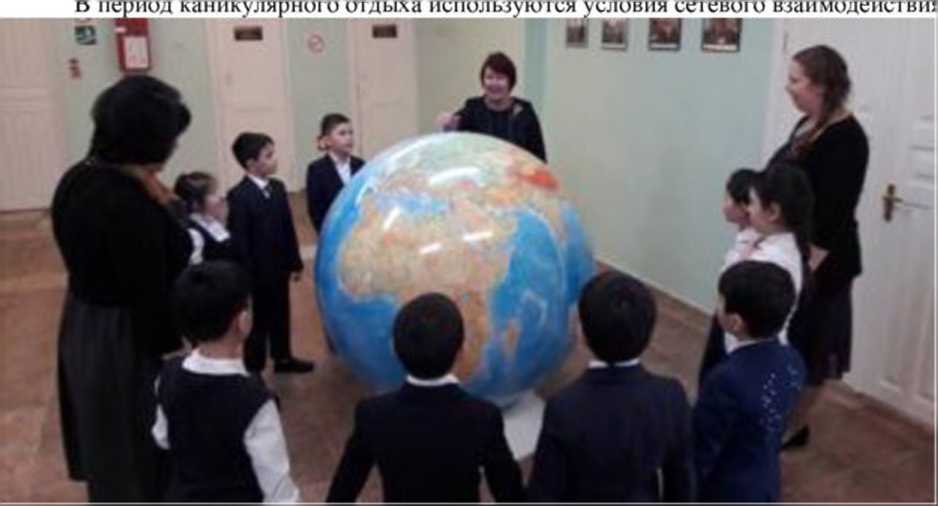 Одной из приоритетных задач образовательной организации является обеспечение безопасности учебного и воспитательного процесса Соблюдаются санитарно- гигиенические нормы при подборе мебели, эксплуатации систем отопления и освещения, эксплуатации компьютерной техники, спортивного инвентаря, соблюдение питьевого режима.В МБОУ «СШ №19» установлены система видеопаблюдеиия и система контроля доступаНа базе МБОУ с С ТП Мй19» действует автогородок, в котором созданы условия для изучения обучающимися правил дорожного движения и который предназначен дляпроведения занятий, направленных на формирование и закрепление знаний правил безопасно]-о и культурною поведения детей па дорогах;приобщения школьников к разным социальным ролям: пешехода, пассажира, водителя, инспектора ДПС;у м е н и я раз л им атъ дор ожн ы е зн а к и;знакомства детей с правилами езды на детских автомобилях, велосипедах, самокатах, роликах.Во время пребывания обучающихся в образовательной организации обеспечение безо] I ас нос гн осуществляемся дежурной сменой (вахтер, дежурный учитель) иод руководством дежурного администратора Согласно приказу по школе разработано и введено r действие положение о контрольно-пропускном режиме.Организован внутриобъектовый режим с пакетом документов, который находится на вахте. Режим безопасности включаетсоблюдение нормативно-правовых ак-юв, правил н чребоваиий пожарной безопасности а также проведение противопожарных мероприя тий,обесп е1 юн 11 е образов ател ьн о го у ч режд е н 11 я п ер r и ч н ы м и средствам и пожаротушения, в соответствии нормами, установленными Противопожарным режимом в Российской Федерации,неукоснительное выполнение требований Госпожнадзора по устранению недостатков по пожарной безопасности;совершенствование cncie.Mbi оповещения о пожаре н эвакуации людей при пожаре;перезарядку огнетушителей (в сроки, согласно паспорта) иди ремонт при падении давления в огнетушителе ниже допустимого уровня по показаниям манометра,защита от пожара электросетей и электроустановок, приведение их в ijрогивoj IожарI юе сосi оя шie,поддержание в надлежащем состоянии нулей эвакуации и запасных выходов;содержание подвальных н чердачных помещений в противопожарном состоянии.В образовательной организации проводится комплекс мер по обеспечению безопасных условий учебного процесса, которые должны отвечать чребоваииям государственного стандарт «ССБТ Общие чребоваиия к системе управления охраной труда в организации» (ГОСТ Р \ 2 0.006-2002)Основные требовании ио обеспечению безопасностиНаличие Правил и журналов илС1руктажа обучающихся но чех пике безопасное г и на рабочих местах - обязательное условие организации, управления и создания безопасных условий учебного процесса.Меры по охране труда и технике безопасности должны не допускать травматизма обучающихся в образовательной организации.В образовательной организации проводится системная работа по вопросам ГО и ЧС, а также обучение обучающихся и сотрудников образовательной организации по ГО и ЧС.Обучающимся прививают основополагающие знания и умения по вопросам безопасности в процессе изучения учебных дисциплин на уроках по программе «Основы безопасности жизнедеятельности», во время проведения «Дня защиты детей». Школы безопасности.Воспитание культуры безопасности сотрудников и обучающихся позволяет при условии системного подхода к ее формированию позитивно влиять на снижение уровня опасных ситуаций и аварийности в среде их обитания, то есть в данном случае в образовательной организации.Главная задача - научить обучающихся знать и уметь правильно, рационально действовать в различных чрезвычайных ситуациях.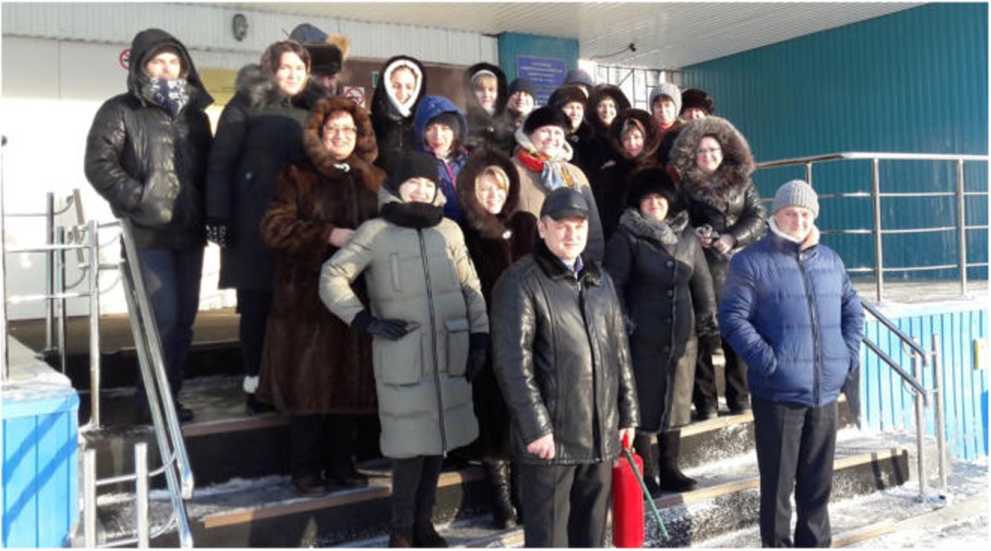 Результаты деятельностиДанные государственной итоговой аттестации
9 классК государственной итоговой аттестации в 2017-2018 учебном году в МБОУ «СШ № 19» были допущены 69 учеников 9 классов. Обучающиеся 9 классов сдавали 2 обязательных экзамена (по русскому языку и математике) и 2 предмета по выбору. Выбор предметов связан с дальнейшей образовательной траекторией обучающихся:	По итогам ГИА 65 обучающихся 9-х классов получили аттестаты об основном общем образовании, 4 человека будут проходить государственную итоговую аттестацию по образовательным программа основного общего образования в сентябреАттестат с отличием вручен 6 выпускникам 9-х классов.11 классЕдиный государственный экзамен является независимой формой оценки выпускников, которая позволяет достаточно достоверно выявить общие тенденции и закономерности в исследовании качества образования в школе.Па конец 2017-2018 учебного года в 11 классе 24 обучающихся, все допущены к государственной итоговой аттестации за курс среднего общего образования.Выбор предметов для итоговой аттестации разнообразен. Анализ мотивации выбора предметов показал, что обучающиеся в основном выбирают предметы, которые необходимы для дальнейшего профессионального обучения.	гол:успешно прошли атчесгацию 100% выпускников и j юлу чили ачтесгаты государственного образца, вчом числе двое аттестаты с отличием.2 выпускника награждены медалями «За особые заслуга в учении», «За особые заслуга в обучении».Участие» в олимпиадах и интеллектуальных конкурсахДостижения обучающихся в конкурсных мероприятиях различного уровня являются одним из основных критериев, позволяющих оиснигь результативность системы работы с одаренными детьми. Б 2017-201У учебном году в школьном этапе всероссийской олимпиады школьников приняли у чаете 936 обучающихся 5-11 классов МБОУ «СШ №19» по 16 иредмечным областям. 320 обучающихся получили 1рамоты победителей и призёров ТТТЭОСостав команды для участия в муниципальном этапе формировался из числа обучающихся 7-11 классов, занявших призовые места в школьном этапе всероссийской олимпиады школьников. Всего в муниципальном этапе олимпиады приняли участие 79 обучающихся МБОУ «СШ .Ns 19». из них 2 человек стали призерами.	Участие обучающих си и олимпиадах высших учебных заведенийВ 2017-2018 учебном году обучающиеся МБОУ «СШ № 19» принимали активное участие в 60 различных дистанционных международных и всероссийских олимпиадах и конкурсах, в которых получили 83 диплома победителей и призеров конкурсных мероприятий:Олимпиады Института продуктивного обучения Российской академии образования,Международные олимпиады проекта «Инфоурок»,Международные олимпиады и блиц-турниры проекта «Новый урок»,Международные олимпиады и конкурсы проекта «Видеоурок»,Всероссийские олимпиады и викторины Центра всероссийских дистанционных олимпиад «Летописец»,Всероссийские олимпиады образовательного портала «Продленка»,Всероссийские конкурсы, викторины и олимпиады ЦДМ «Фактор роста»,Всероссийские олимпиады интеллектуально-развивающего портала «Рыжий кот»,Всероссийские интеллектуальные конкурсы Центра Образовательных инициатив,Общероссийские конкурсы Института развития школьного образования,Всероссийские конкурсы Форума содействия талантливой молодежи, др.Подробная информация об участии представлена в анализе работы методическихобъединений на сайге школы (http://school 19-nv.ucoz.ru).Участие обучающихся в научно-исследовательской деятельности15 февраля 2018 года состоялась школьная научно-практическая конференция «Шаг в будущее», в работе конференции приняли участие 28 обучающихся с 1 по 11 классы.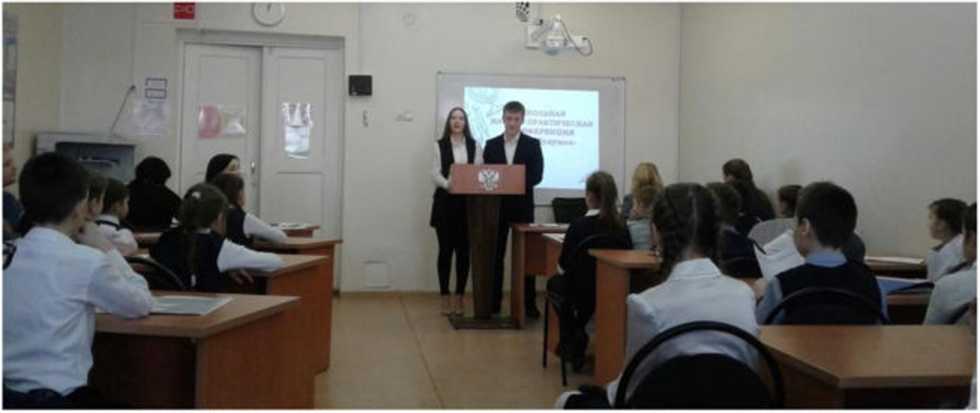 Участие в юродских мероприя тиях научного общества, конференциях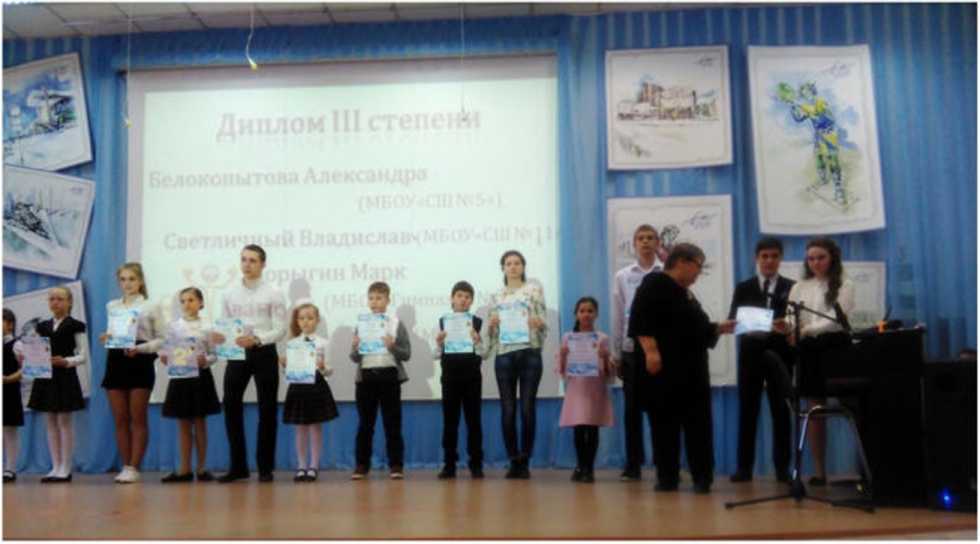 Участие обучающихся в творческих конкурсах различного уровняМуниципальный уровеньРегиональный уровеньВсероссийский уровеньМежду народный уровень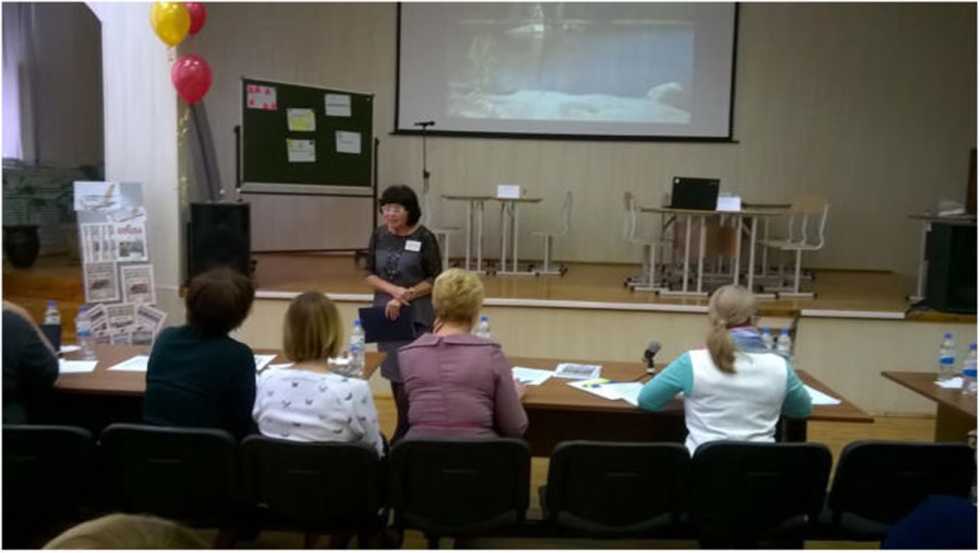 Социальная активность и внешние связи школы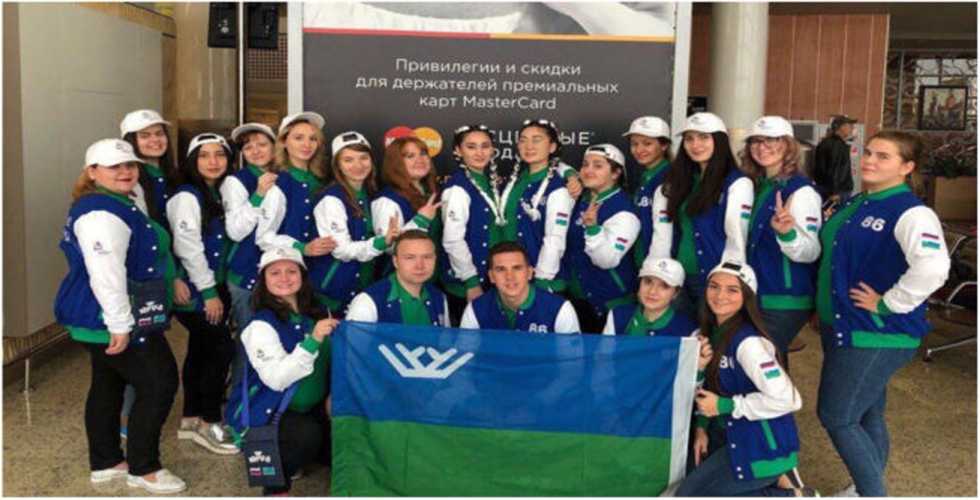 Социальные партнеры школыОдной из актуальных задач школы является формирование позитивного отношения к ее деятельности общественных организаций, социальных партнеров, образовательных учреждений, родительской общественности. Внешние связи школы разнообразны. С целью развития индивидуальных возможностей школьников и удовлетворения их образовательных запросов школа активно сотрудничает со следующими учреждениями и организациями:учреждения культуры;учреждения спорта;краеведческий музей;ДШИ;детские библиотеки;Совет ветеранов ВОВ;Совет ветеранов полиции;Центр «Антиспид»;III 00 «Здоровое поколение»;ЬУЦентр медицинской профилактики;00 «Трезвый Нижневартовск»;отделы полиции;«Кардея»;Политехнический , социально-гуманитарный колледж, строительный колледж-УРФУ, НГГУ, ЮРФУ;Центр занятости населения;Организация морских пехотинцев.Членство в ассоциациях, профессиональных объединенияхПервичная профсоюзная организация образовательной организации является структурным звеном организации профсоюза работников народного образования.Профсоюзный комитет ставит перед собой задачи по сплочению коллектива, по увеличению членства в профсоюзе. Ежегодно первичная профсоюзная организация пополняется новыми членами из вновь принятых на работу педагогов, среди которых также молодые специалисты. На учете в профсоюзной организации состоят 100 человек. Общий процент охвата профсоюзным членством - 96,15%.Принят коллективный договор, при работе над которым были соблюдены все нормативные процедуры, эта работа проводилась совместно с профкомом.Профсоюзный комитет осуществляет проверку выполнения мероприятий соглашения по охране труда, контролирует прохождение сотрудниками медицинского осмотра, контролирует выполнение коллективного договора, а также осуществляет контроль за распределением учебной нагрузки учителей и графиком отпусков сотрудников школы.Администрация и профсоюзный комитет уделяют серьезное внимание культурно - массовой, просветительской и спортивно-оздоровительной работе в коллективе. Раскрытию творческих способностей сотрудников способствуют проводимые мероприятия: празднование Дня учителя. Дня пожилого человека (обязательно с приглашением ветеранов педагогического труда), празднование 8 марта, праздничные «огоньки», чествование юбиляров.Сотрудники образовательной организации в 2017-2018 учебном году успешно приняли участие в городских профсоюзных мероприятиях:городской конкурс видеороликов «Молодой педагог под защитой Профсоюза» - 1место;туристический слет работников образования - 2 место,смотр художественной самодеятельности работников образовательных и дошкольных учреждений - 3 место;- участие в городской и окружной спартакиаде работников образовательных и дошкольных организаций - 2 место.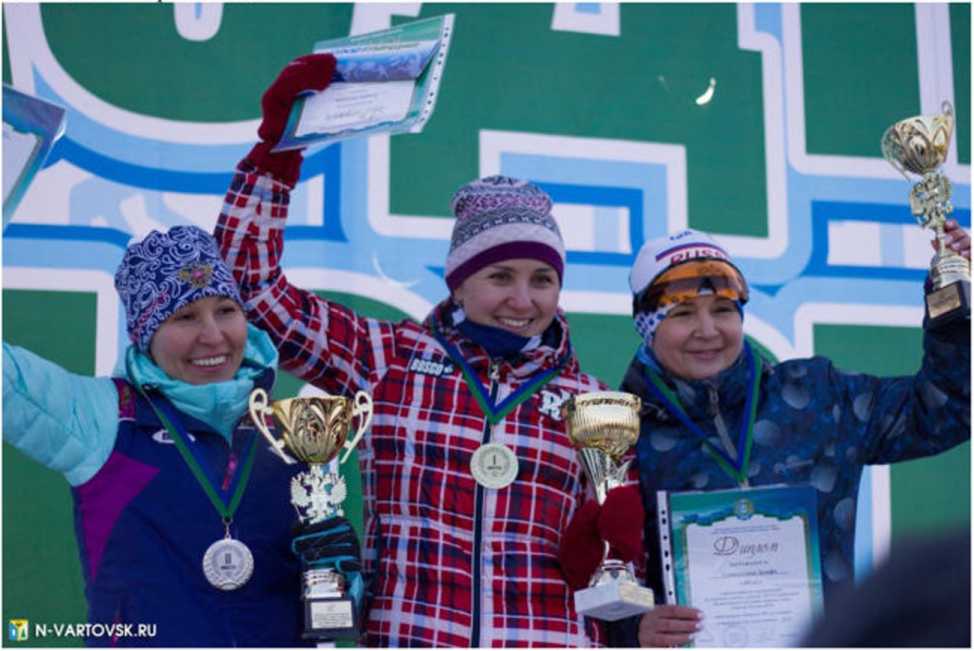 Кадровый потенциалИнформация о кадровом составе работников МБОУ «Средняя школа №19»(на 22.06.2018)Кадровый потенциал учреждения является наиболее важным ресурсом, позволяющим осуществлять качественный образовательный процесс. В школе работают 98 сотрудников, из них 62 - педагогические работники (среди которых 2 социальных педагога, 1 педагог-психолог, 1 учитель-логопед, 1 методист, 1 инструктор по плаванию, 1 преподаватель-организатор ОБЖ, 3 педагога-организатора), 10 руководителей и 26 технических работников.В коллективе достаточное количество опытных педагогов, вместе с тем число молодых специалистов растет. Стаж работы педагогических работников: до 2 лет - 11 человек, от 3 до 5 лет - 6 , от 5 до 15 лет - 11, от 15 до 20 лет - 7, свыше 20 лет - 27 сотрудников.Высшее образование имеют 54 педагога, среднее специальное - 8. В 2017 - 2018 учебном году педагоги систематически повышали свою квалификацию: 19 человек обучились методикам работы с детьми с ограниченными возможностями здоровья, а также прошли курсы по вопросам работы с одаренными детьми, внедрения проектных методов, подготовки к ГИА.Педагоги работают над повышением своего профессионального мастерства: 25 имеют высшую квалификационную категорию, 8 - первую категорию. В 2017 году аттестацию прошли 12 учителей школы, что составляет 19% от общей численности педагогов. Из них 8 учителей прошли аттестацию на высшую квалификационную категорию (2 из которых - впервые), 4 педагогов прошли аттестацию на первую квалификационную категорию (2 из которых - впервые), 2 учителя успешно прошли процедуру аттестации на соответствие занимаемой должности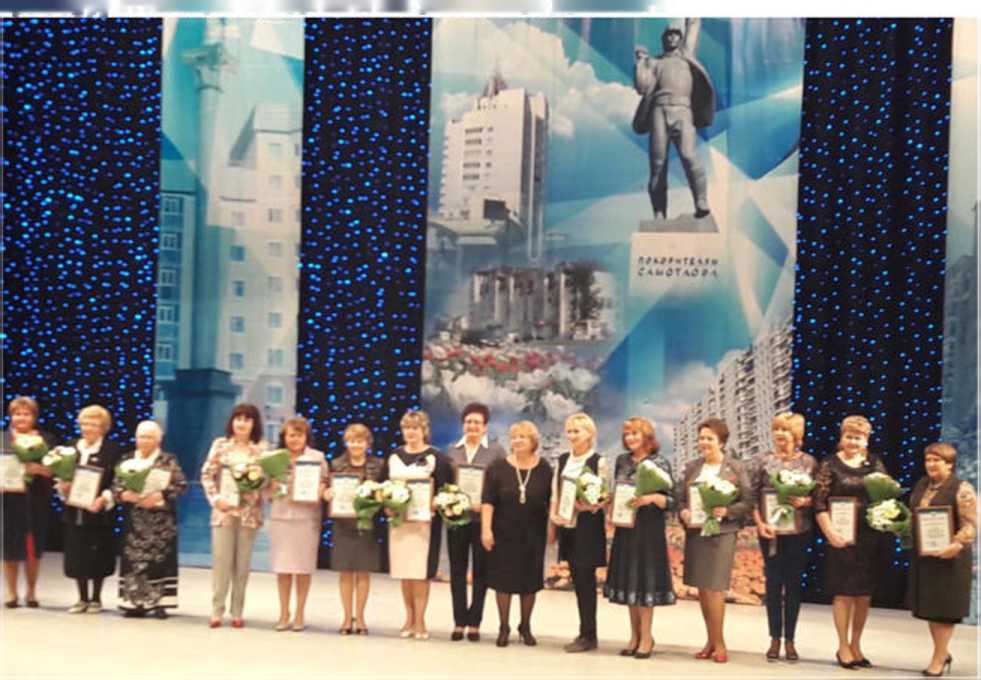 Многие работники школы имеют отраслевые награды: .звание «Отличник народного просвещения» имеет I человек. «Почётный работник общего образования» - 7 человек, в МБОУ «('ОШ №19» трудятся 14 «Ветеранов труда Российской Федерации».Качество работы педагогов школы отмечено наградами всех уровней-Почетной грамотой и Благо л арностью Министерства образования и науки Российской Федерации - 7 человек;Почетной грамотой Губернатора ХМ А О — Югрьг-1 человек;Почетной грамотой и Благодарственным письмом Департамента образования и науки ХМ АО - Югры -13 человек;Почетной грамотой исполнительного комитета профсоюза работников народного образования и науки Российской Федерации - 3 человека;Почетной грамотой и Благодарственным письмом	Главы городаНижневартовска - 10 человек.Почетной грамотой н Благодарственным письмом администрации города Нижневартовска - 18 человек;Почетной грамотой и Благодарственным письмом департамента образования администрации порода Нижневартовска 7 человек.Кадровая пол шика направлена на обеспечение законодательных требований к уровню	квалификации педагогов	и создание условий для непрерывногосамосовершенствования н обмена опытом через освоение дополнительных образовательных программ, участие в работе методических объединений, городских ресурсных методических иентров. проведение открытых уроков, наставничество и др.В чеченце 2017-2018 учебного года иедатги МБОУ «ОШ № 19» активно у част вов а л и в кои кур сах i ip оф есс-и оиалы loj о м ас гер с гва н j i ay ч j i о - и рак-1 н н ее к их конференциях от институционального до международного уровня,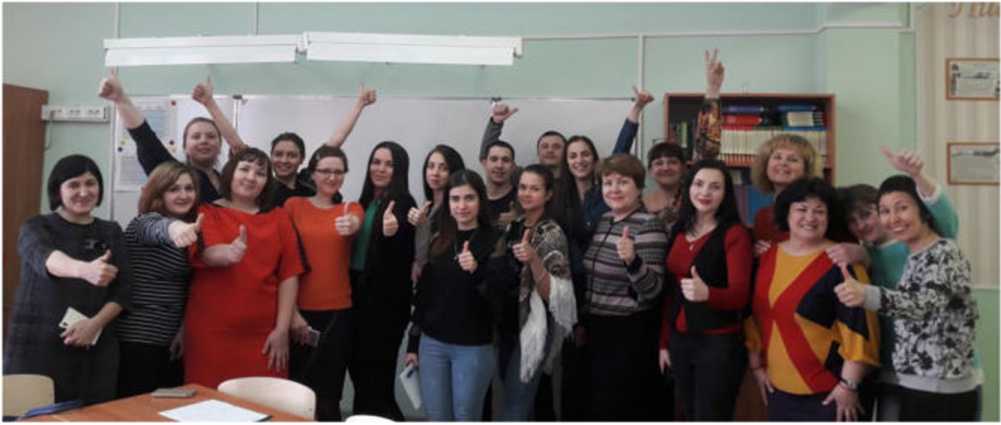 Финансовые ресурсы и их использованиеОбразовательное учреждение обеспечивает целевое использование бюджетных средств. Фактов нарушении в финансовой деятельности МБОУ «СШ №19» за прошедший учебный год не зафиксировано.И полугодие 2017 годаI полугодие 2018 годаРешения, которые приняты по итогам общественного обсужденияНа первом заседании Управляющего совета был представлен Публичный доклад за 2016	2017 учебный год. Анализ эффективности учебно-воспитательного процессаопределяется мерой соотношения поставленных целей и задач, прогнозируемого результата и реально достигнутого. Учитывая результаты, имеющиеся проблемы и недостатки, можно сделать вывод, что учебно-воспитательная деятельность в образовательной организации осуществлялась на удовлетворительном уровне. Для достижения поставленных целей администрацией и педагогическим коллективом образовательной организациисоздавались необходимые организационно-правовые условия, использовались возможности и ресурсы образовательной организации, привлекались все участники учебно-воспитательного процесса;реализовался комплекс мер, направленных на гражданско- патриотическое воспитание, повышение их уровня правовой ответственности;формировалась здоровьесберегающая среда и благоприятный психологический климат;осуществлялась система физкультурно-оздоровительных мероприятий работа по формированию и развитию навыков ЗОЖ;проводилась инструктивно-методическая работа, контрольно-диагностические мероприятия с целью изучения состояния и совершенствования учебно-воспитательного процесса;создавались необходимые условия для реализации образовательных стандартов второго поколения с применением инновационных технологий.Рекомендации;повышать уровень профессионального мастерства педагогов через различные формы методической работы, направленной на повышение качества преподавания и мотивации к обучению обучающихся, а также обеспечение мотивирующей функции административного контроля через посещения уроков с целью выявления ошибок в методике преподавания и оказание методической помощи;обеспечить результативное взаимодействие образовательной организации с учреждениями, ответственными за защиту прав детей и профилактику детской безнадзорности;осуществлять подготовку педагогических кадров к решению стратегических задач модернизации образования,создавать адаптированные программы, обеспечивающие самоактулизацию обучающихся и использование их социального опыта как в учебной, так и во вне учебной деятельности;учителям осваивать формы организации урока и познавательной деятельности учащихся, направленные на развитие и реализацию интеллектуального и творческого потенциала учащихся;способствовать повышению мотивации педагогов на освоение инновационных педагогических технологий;Подведя итоги результатов деятельности коллектива образовательной организации по основным направлениям, можно сделать вывод, что, в основном, все мероприятия, направленные на достижение цели, выполнены и поставленные задачи решены.По итогам общественного обсуждения было принято решение: признать работу образовательной организации в 2016 -2017 учебном году удовлетворительной.НаименованиеобразовательнойорганизацииМуниципальное бюджетное общеобразовательное учреждение «Средняя школа № 19» (МБОУ "СШ №19”)ДиректорДиректор Зайцева Лариса Викторовна Телефон 8 (3466) 45-60-78, 8 908 896 99 93Адресорганизации628624, Российская Федерация, Тюменская область, Ханты-Мансийский автономный округ-Югра, город Нижневартовск, улица Мира 76 В Филиалы отсутствуютТелефон, факс8 (3466) 46-11-67 - приемная (факс)8 (3466) 43-23-80 - круглосуточный телефон (вахта)Электронная почта, сайтschool 19nv@mail.ru www.schooll9-nv.ucoz.ruУчредительФункции и полномочия учредителя осуществляет администрация города Нижневартовска в лице ее структурных подразделений: Департамент муниципальной собственности и земельных ресурсов 628615, Российская Федерация, Тюменская область, Ханты- Мансийский автономный округ - Югра, г. Нижневартовск, ул. Таежная, дом 24, сайт: http://www.n-vartovsk.ru/authorities/town adm/structure/577.html, Электронная почта: dms@n-vartovsk.ruДепартамент образования администрации города Нижневартовска 628615, Российская Федерация, Тюменская область, Ханты- Мансийский автономный округ - Югра, г. Нижневартовск, ул. Дзержинского, дом 15, сайт: www.edu-nv.ru, Электронная почта: do@n-vartovsk.ruДата созданияДата создания - 1 сентября 1984 годаДата государственной регистрации - 11 марта 2012 годаЛицензияСерия 86 ЛО 1 № 0001199, регистрационный № 1988 Срок действия лицензии: с 26 марта 2015 года бессрочноСвидетельство о государственной аккредитацииСерия 86 АО 1 № 0000341, регистрационный № 1078 Срок действия: с 12 мая 2015 года по 11 мая 2027 годаРежим работыРабота школы осуществляется в 2 смены:смена с 8.00 (1 и 3 классы) и с 9.00 (3-11 классы),смена с 13.00 (2 классы)Для обучающихся 1-11 классов - 5-дневная рабочая неделяУровень образованияКол-во классовКол-во обучающихсяНачальное общее ГМ классы)205.11Основное об г цее (5-9 классы)16417Среднее общее (10-11 классы)41 10Bcej о401078ДнрекюрЗайцева Лариса ВикюровиаЗайцева Лариса Викюровиа8 (3466) 45 60 78Заме сплели директораПо УВР в 1-4 классах Судакона Светлана Владимиров] 1 аПо УВР в 1-4 классах Судакона Светлана Владимиров] 1 а8 (3466)46 11 67 school 19nv(f«m ail.ruЗаме сплели директораПо УВР в 5-8 классах Мечева Оды а НиколаевнаПо УВР в 5-8 классах Мечева Оды а Николаевна8 (3466)46 11 67 school 19nv(f«m ail.ruЗаме сплели директораПо УВР в 9-11 классах Коробейникова Елена ВалериевнаПо УВР в 9-11 классах Коробейникова Елена Валериевна8 (3466)46 11 67 school 19nv(f«m ail.ruЗаме сплели директораПо ВР Гасан Ирина ВикторовнаПо ВР Гасан Ирина Викторовна8 (3466)46 11 67 school 19nv(f«m ail.ruЗаме сплели директораНо АХР Миронова Наталья ГригорьевнаНо АХР Миронова Наталья Григорьевна8 (3466)46 11 67 school 19nv(f«m ail.ruЗаме сплели директораНо обеспечению безопасности Томашевский Виталий ИгоревичНо обеспечению безопасности Томашевский Виталий Игоревич8 (3466)46 11 67 school 19nv(f«m ail.ruГлавный бухгалтерЗарипова Татьяна ВладимировнаЗарипова Татьяна Владимировна8 (3466)46 11 67 school 19nv(f«m ail.ruЗаведующийбиблиотекойПашкова Альмира Лансов наПашкова Альмира Лансов на8 (3466)46 11 67 school 19nv(f«m ail.ruМетодистШахматова Полина ВикторовнаШахматова Полина Викторовна8 (3466)46 11 67 school 19nv(f«m ail.ruРуководители методических объединенийРуководители методических объединенийРуководители методических объединенийРуководители методических объединенийМО учителей русского языка и литературыРусский язык, лшератураКешку Ольга Викторовна8 (3466)46-11-67 school 19nv(f«mail.ruМО учителей иностранного языкаАнглийский языкТ итоваАлександраВикторовна8 (3466)46-11-67 school 19nv(f«mail.ruМО учителей начальных классовНачальные классыПачева Наталья Николаевна8 (3466)46-11-67 school 19nv(f«mail.ruМО учителей образовательнойобласти«■( )б щ ecj воз 1 iaj 1 и е»Исюрия,об|цеетвознание, право, географияГ ерасимолаКлавдияАлександровна8 (3466)46-11-67 school 19nv(f«mail.ruМО учителей образе иа те j юной области«Кстест вози а н и е »Химия, биология, экология, физика, астрономияПлюшкинаАннаГвгснвсвна8 (3466)46-11-67 school 19nv(f«mail.ruМО учителейматематики,информатикиМатематика,информатикаКулачок Глена Леонидовна8 (3466)46-11-67 school 19nv(f«mail.ruМО учителей физической культуры и ОБЖФизическая культура, ОБЖКоробкова 1 улвсасак Абдрахмаиовиа8 (3466)46-11-67 school 19nv(f«mail.ruУправляющийсоветразработка и утверждение программы развития;согласование планов и программ материально-технического обеспечения и оснащения образовательного процесса, оборудования помещений;согласование мер по созданию здоровых и безопасных условий обучения и воспитания;предоставление публичного ежегодного отчета о деятельности учредителю и общественности;определение порядка деятельности и координация деятельности об щест венных объед инен и йМетодическийсоветразработка планов методической работы,обсуждение актуальных проблем эффективности и результативности обучения и воспитания,рассмотрение инноваций, предложений о внедрении нововведений в учебный процесс,рассмотрение тематики практических конференций,выработка предложений о введении новых учебных предметов, новых форм организации и содержания воспитательной работы,другие вопросы, относящиеся к компетенции методического советаФормыПреподавательКлассыКружок «Школа экскурсовода» (2 группы)Кешку О.В.6.7,8Кружок «Юные пожарные» О группа)Сорокина 11.11.5Кружок «Юные инспектора дорожного движения» (I группа)Сорокина 11116.7,8Художественная студия «Радуга творчества» (2 группы)Логинова 3 117,8,9Лаборатория «Тайны химического лабиринта» (2 группы) Лаборатория «Занимательная физика»Плюшкина А.Т.С л або д11 и кова К, В,8-98,9,10*1 1Клуб «Доброта спасет мир» - профилактика экстремизмаМакарова Т.Ю.6,7,8Клуб «Учимся быть здоровыми»Коробкова Г А.6,7,8,9Кружок «Шахматы»Нугуманова А.А.9Кружок «Шахматный король»Пискорский М.А.9, 10, ИКружок «Умелец»Пискорский М.А.5-6Кружок «Лоскутное творчество»Нугуманова А.А.5-6Творческая мастерская «Мастер костюма»Нугуманова А.А.8-7Секция ГТО (2 группы)Волков Р.Н.7-11НаправленияразвитияличностиЦелевые установки1-4 классы1-4 классы5 классы fi классы5 классы fi классыНаправленияразвитияличностиЦелевые установкиПрограммы внеурочной деятельностиПрограммы внеурочной деятельностиПрограммы внеурочной деятельностиПрограммы внеурочной деятельностиСпортивно-оздоровительноеВсесторонне гармоническое развитие личности ребенка, воспитание иснностного отношения к здоровью; формирование мотивации к сохранению и укреплению здоровья, в том числе через занятия спортом.Аква-аэробикаАква-аэробикаАква-аэробикаАква-аэробикаСпортивно-оздоровительноеВсесторонне гармоническое развитие личности ребенка, воспитание иснностного отношения к здоровью; формирование мотивации к сохранению и укреплению здоровья, в том числе через занятия спортом.ШШах .матыах .матыСпортивно-оздоровительноеВсесторонне гармоническое развитие личности ребенка, воспитание иснностного отношения к здоровью; формирование мотивации к сохранению и укреплению здоровья, в том числе через занятия спортом.Белая ладьяБелая ладьяКлубпутешественниковКлубпутешественниковДухонио-лраистиелноеВоспитание нравственных чувств н этического сознания;гражданственности и патрио тизма, формирование активнойжизненной позиции и правовогосамосознания младших школьников, формирование позитивного отношения к базовым ценностям общества,Основы духовно-нравственной культуры «Истоки»Основы духовно-нравственной культуры «Истоки»Основы духовно-нравственной культуры «Истоки»Основы духовно-нравственной культуры «Истоки»Духонио-лраистиелноеВоспитание нравственных чувств н этического сознания;гражданственности и патрио тизма, формирование активнойжизненной позиции и правовогосамосознания младших школьников, формирование позитивного отношения к базовым ценностям общества,Виртуальный музейВиртуальный музейВиртуальный музейВиртуальный музейСоциальноеВоспитание ценностного отношения к окружающей среде, людям; формирование сокиально-трудовой компетенции и компетенций социального взаимодействия.ЮныйпроектировщикОсновыменеджментаОсновыменеджментаМой выбор-профилактикавредныхпривычекПрограмма попрофилактикеэкстремизма«Мы!»ОбщеинтеллектуалыюеВоспитание творческого и ценчостчого отношечия к учению, труду; развитие интеллекту'ально- творчсского потенциала.Лсго-роботыМатсматНЧеСКНН калейдо скопМатсматНЧеСКНН калейдо скопКомпьютернаяграфикаОбщеинтеллектуалыюеВоспитание творческого и ценчостчого отношечия к учению, труду; развитие интеллекту'ально- творчсского потенциала.«Я -иселедователь»Тайны химического лабиринтаТайны химического лабиринтаТайны химического лабиринтаОбщеинтеллектуалыюеВоспитание творческого и ценчостчого отношечия к учению, труду; развитие интеллекту'ально- творчсского потенциала.Робототехника и легомоделироваииеРобототехника и легомоделироваииеРобототехника и легомоделироваииеОбщскультурносРазв и' ги е о м о щ ioj i aj i lj i о й сферы ребенка, чувстваМузыкальна я шкатулкаТеатральный серпантинТеатральный серпантинТеатральный серпантинпрекрасного, творческихспособностей, воспитаниенравственных чувств,формированиеоснов культуры общения иповедения;коммуникативной иобщекультурнойкомпетенций.2015-2016 учебный год2016-2017 учебный гол2017-2018 учебный год9%9%11%2015-2016 учебный п>д20 ] 6-2017 учебный год2017-2018 учебный п>д22%2 ] %33%2015-2016 учебный п>д2016-2017 учебный год2017-2018 учебный п>д15%12%15%2015-2016 учебный год2016-2017 учебный год2017-2018 учебный год70%60%74%КлассыИ юи>Количество ^пассовСредним иаиолимемоегь классов (чел.)1 -454020275-72721027,28-916562X510 - 1 ]] 10427,51 -11107ft4027,2Группаучащихся13 ид питанияСубьеиции ХМАО (руб)Родительская плата(руб)Бссго (руб)1-5 классыЗавтрак44.0073.00117.006-1I классыЗавтрак44.0078.00122.00гпдОбед122 00122.00ГИДПолдник40.0040 001-11 классыЛьготнаякатегорияЗавтракОбед201.60-201.60Лервля сменаЛервля сменаЛервля сменаЛервля сменаЛервля сменаНачальные классыОсновное и среднее звеноПитание1.8.00-8.40 (20мин.)1 а4 б, в„ г4 д4 е, 3 а, б, в, г„ 4 а2.0.00-9.40 (20 мин.)1.9.00-9.40 (20 мин.)4 64 в, г 5 а, б, R, г, 6 а, С>, R. 7 а3.10.00-10.40(20 мин.)2.10.00-10.40 (20 мин.)7 64 в, 8 а, С>, R. 9 а, б, в4 10 а, С>, R4,П.00-] 1.40(20 мин)X11.00-11.40(20 мин)льгота 1-4 к л - обед, 11 а5,] 2.00-12.40 (20ми и)X12.00-12.40 (20мил)льгота 5-10 кл. - обедб*13,00-13.405*13.00-13.40(20 мин.)б*14,00-14.40(20 мин)1,15.00-15.40(10 мин)Вторая сменуВторая сменуВторая сменуНачальные классыПитание1.13.00-13.40 (20 мин.)2.14.00-14.40 (20 мин)2 а, б, в, г, д, с3*15.00-15.40 (10 мин)4*15.50-16.30 (1 Омнн.)5*16.40-17.20 (10 мин)6,I7.30-IS.102016-2017 учебный год2016-2017 учебный год2017-2018 учебный пуд2017-2018 учебный пуд"Всего обучающихсяВсего обучающихся льготной категорииВсего обучающихсяВсего обучающихся лычутиой катетрии9462221078298Многодетные семьи225Малоимущие семьи68Дсти-сироты2Дети, оставшимся без попечения родителей10Дети с ограниченными возможностями здоровья1Наименование показателяПеречень специальных условий()бес i j е н е i j и е дос ту i ia в здание образовательной организации инвалидов и лип, с ограниченными возможностями здоровьяДостугп на территорию Mb О У «СШ №19» обеспечен. Терр и' 1 ч>р ия ш ко. j ы coo i вез с i в у е i • ус. j о в ня м бес i j pej 1 яз с i boj 11 ioj о. безо i lac i j о i ч> и у доб i j о i о п ер ед в иже н и я мал о м об и л ь и ых обу1 t аю г ц и х ся „ обеспечения доступа к зданиям нгколы,Перед крыльцом школы установлены кнопки вызова персонала для инвалидов. Кроме того, приобретен сз улеиькоход для подъема инвалидной коляски на отажн. Коисзруктнвные особениости внузри здания не п редусматр и вают воз мож н ост ь у стан о в к и п отъем н и ков других типов, При необходимости для обеспечения доступа в .здание образовательной организации инвалиду или липу с ОВЗ будет предоставлено сопровождающее лицо.11ал ичис обору д ованных учебных кабинетов, объектов для проведения п ракти1 fee ки х зан ял i й , 6 иб л и оте к, объе кто в с порта, с р сдств обучения и воспитания, в том числе upi icj юсоб j iej 1 j 1 ы х д_ j я использования инвалидам и лицам с ограниченнымиНаличие специально оборудованных учебных кабинетов, объектов для проведения практических занятий, библиотек, объектов спорта, средств обучения и воспитания инвалидов и лиц с о^аннчеииымн ВОЗМОЖНОСТЯМИ Здоровья OlCV'l'C J ВуЮТ.Помещения школы оснащены тактильными пиктограммами (тактильно-визуальными знаками доступности). Ступени лестниц маркированы ко 113рас 1-иой jieu'iой.Условия охраны здоровья обучающихся, в том числе инвалидов и лиц с ограниченными возможностями здоровьяЗдание организации оснащено противопожарной сигнализацией, информационным табло (указатель выхода), необходимыми табличками и указателями и звуковой информацией для сигнализации об опасности, «тревожной кнопкой». В здании имеются необходимые средства пожаротушенияМедицинское обслуживание обучающихся, в рамках установленного перечня услуг, осуществляется медицинскими работниками. Для оказания доврачебной первичной медицинской помощи функционирует медицинский кабинет, оснащённый оборудованием, инвентарем и инструментарием в соответствии с СанПиНом 2.4.2.2821-10.В школе организовано психолого-педагогическое сопровождение инвалидов и лиц с ограниченными возможностями здоровья.Доступ к информационным системам и информационно - телекоммуникационным сетям, в том числе приспособленным для использования инвалидам и лицам с ограниченными возможностями здоровьяОсобые условия доступа к информационным системам и информационно-коммуникационным сетям для инвалидов и лиц с ОВЗ могут быть предоставлены при работе с официальным сайтом и с другими сайтами образовательной направленности, на которых существует версия для слабовидящих. Информационная база школы оснащена:электронной почтой;локальной сетью;выходом в Интернет;дистанционное обучение по Skype;функционирует официальный сайт школы.Кадровое обеспечение образованияСопровождение обучения детей-инвалидов и лиц с ограниченными возможностями здоровья осуществляют:учитель-логопед;два социальных педагога;педагог-психолог.Педагогические работники регулярно повышают свою квалификацию и проходят курсы повышения квалификации по вопросам организации образовательного пространства и обучения детей- инвалидов и учащихся с ОВЗ, а также по вопросам организации инклюзивного образования.Предметы ЕГЭКоличество обучающихся, выбравших ЕГЭМатематика (базовый уровень)24Математика (профильный уровень)3Биология10Литература0Обществознание5Физика1История4Химия10Информатика0География3Английский язык0Название мероприятияФИО участникаКлассФИОучителяРезультатОлимпиада по математике Южно-У ра льского i ос у дарст uej i j ю го университетаНургалссваРената10КулачокЕ.Л.Диплом 2 местоОлимпиада но английскомуЧупров Данил10'4 лома нов аДиплом 3языку «Step by Step» Южно- Уральского государственного университетаИ.БместоОлимпиада школьников ФГБОУ ВО «НВГУ»по экономикеНургалееваРената10МорозоваЕ.Н.Диплом 2 местоОлимпиада школьников ФГБОУ ВО «НВГУ»по экономикеСизова Валерия10МорозоваЕ.Н.СертификатучастникаОлимпиада школьников ФГБОУ ВО «НВГУ» по физикеБерезин Андрей Котов Егор Хисамов Игорь10Гуцу Н А.СертификатучастникаОлимпиада школьников ФГБОУ ВО «НВГУ» по географииМагдеев Дамир11ТкаченкоОВСертификатучастникаОлимпиада школьников ФГБОУ ВО «НВГУ» по биологииАрсланова А.М. Захарова Е.К. Каибова А Л. Мальдебаева Э Р., Миронова Е.И., Скурихин А. А. Хамбалеев А.А. Чусь А В10ВКвятковскаяН.П.Сертификатыучастников№ФИКлассМероприятиеРезультатРуководитель1.ГалиевДаниил4ВМежрегиональный фестиваль ученических проектов «Открытие мира», секция «Зелена планета»Диплом 3 местоПачева Н Н2.ФигуринаСофья7АМежрегиональный фестиваль ученических проектов «Открытие мира», секция «Краеведение»Диплом 3 местоГерасимова К. А.3.ГаляутдиноваВалерия7ВСлет научных обществ обучающихся образовательных организаций г. Нижневартовска в 2017-2018 учебном году, направление «Г еография»Диплом 2 степениТкаченко О В4.ЧерноваАлександра7АСлет научных обществ обучающихся образовательных организаций г. Нижневартовска в 2017-2018 учебном году, направление «Физика и познание мира»Дипломноминанта«Зауспешныйстарт»СлабодчиковаЕВ.5.МагдеевАртур1АФестиваль «Страна Почемучек», «Лучший творческий проектДипломучастникаКомарова С.В.6.Пертания Ева1БФестиваль «Страна Почемучек», «Лучший познавательный проект первоклассника - 2018»УчастиеЧистоедова С.В7.Командаобучающихся7Соревнования по робототехникеДипломучастникаГуцу Н А.8.Гараев Д., Каибова А., Несговоровад.4Б10В10АX Всероссийская научно- практическая конференция Нижневартовского государственного университетаСертификатыучастниковконференцииКильченбаева А.С.,КвятковскаяН.П.,Шииицина В НМероприятиеУчастникиРуководительРезультатГородской конкурс на лучшую новогоднюю игрушкуПоварницына Эвелина, 1аЧистоедова С.В.Диплом лауреатаГородской конкурс, посвященный Дню материМещерякова Анна 2а,Гафиятуллина Полина, 2аКатькина Е В.ПобедительГородской конкурс «Самотлорские роднички»Ибрагимова Асият, 10а классТурченко Н.РДиплом за 3 местоГородской конкурс «Самотлорские роднички»Фазлиев Камиль, 2вБаданов А В.Лауреат, 3 местоГородской конкурс «Самотлорские роднички»Власов Илья, Хакимова Ралина, 5 а,Мякишева Дарья, 10аМамедова АйсельБаданов А ВДипломучастникаГородской конкурс «Самотлорские роднички»Глущенко 11олина, Семынина Емилия, Янбаева ВикторияБаданов А. А.ДипломучастникаГ ородскаяблаготворительная акция «Добрая открытка»Конькова Наталья, 9аЧебыкина Н.Л.Диплом лауреатаГ ородскаяблаготворительная акция «Добрая открытка»Гринь Сергей, 46 Яхимович Анжелика, 1 в Хакимова Рамила 1а ЗахратулласвКильченбаеваАС.Петренко М.А., Чистоедова С.В., Ахметова Ж.К.УчастникиГородской конкурс рисунков и стихотворений «Мой папа самый лучший»Сапнюла, ЗгШикни Андреи. 2а Семиков Родион, 2аКатькина Е.Б.ДипломГородской конкурс семейного творчества «Семьи - источник вдохновения»Мещерякова Анна, 2аКатькина ЕВ,Специальный приз жюриГородской экологический конкурс «10ныйэколоп>1 классыУчителяначальныхклассов46 балловГ ородскаяинтеллектуальная игра экологическая и фа «U елико лепная пятерка»5 классыПлюшкина Л.Е.5 .местоГородо кон э кол о ги1 fee к и й конкурс «Природа вокруг нас»2 классыУчителяначальныхклассов19 место. 55 балловГородской экологический конкурс «Город мой»7 классыПлюшкина А Е,23 баллаГородской конкурсде re koj о х у дожес г не 111 ioj отворчества«Нижневартовск - город буду 1 цего Мы-дети природы»Асланова Айша, 10В Лебедева Екатерина. 10БАпгыкова Полина. 8ДЛогинова 311местоместомесюГородской конкурс «Детский символ Н и жнев а ртовс ка»Лебедева Екатерина. 10БКонькова Наталья. 9ДЛогинова 3 НФиналистСертификатучастникаГородской конкурс детского рисунка «Безопасный эруд глазами детей»Псвсжина Ксения, 6 ВЮрченко Александра» 7 ВЛогинова ЗЕТ,2 местоДилломучастника1’ородской конкурс «Звенящая капель»Фшурина Софья, 7Л ПТихова Екатерина, SAЛогинова ЗЕТ,.месюместоVTT открытый творческий конкурс членов н художников «Гели сердце мирам распахнуть»Лебедева Екатерина. 10БЛ01 'и нова 3 НЗ месюКонкурс т ворческих работ «Исторический альманах»Лебедева Екатерина. 10БГурченко П.Р.Лауреат в номинании «По страницам историиСталинградскойбнтвьг»Конкурс творческих работ «Исто]? и ч ее к 11 ii а д ь м а н ах ».14 участника; Омарова Сунаханум ,5аНевежииа Ксения, 6вЛогинова 311УчастиеРоманюк Малика, 5в Рахматулласва Сабрина,5в Яраиова Лидия, 6а Дадангева Эльнара, ORСукурманова Рада, 7 а .Брянцева Инесса, б в ГалямовАзат. 5г Перлин юва Сиежапа. б гДаурбекова Жар адат, 5 г Ашурбскова Хусиилисо, 5в Лбичжалов Фнрдавс, 6rПТихова F, катер л на, SaОгла некий Дмитрий, б бКожевников Валерин. 6а Айеин Артем, 6а Рыбалко Камила, 5в Митнн Алексей, б в Пурбасва Халима, 5 в Ханбекова Екатерина, 8а А птыкова Пол и на,SaКирилов Олег б б Колесник Владислав, 56 Пестерей Никита, 56 Ефанова Яна, б а Аракчеев "Владимир, б аЕршов Илья, б г Черпаков Павел. 6а Варфоломеева Екатерина, 6а Федорова Дарья, 5а Тухватшин Руслан, 66Терентьева В теория.76 Хасуев Амир, 6аГородской конкурсКонькова Наталья, 9 ДЧебыкина Н,ЛУчастиетворческих открыток «2.) февраля»Конькова Наталья, 9 ДЧебыкина Н,ЛУчастиеКонкурс творческих работ7 участников:Логинова 311Участие«Ориентир года»Абдуллаева Латифа. 8вАхметшина Олеся,56Горюнов Станислав, ORХайруллина Лсйсаи, 8аМитин Алексей, 5в Неиежииа Ксения,6 вНурбаева Халима, 5 вГородской турнир по шахматам «Белая ладья»Калабеков БадабекПнскорский М. АНугуманова А. А.3 местоКонкурс творческих работ «Право и оря до к и мы»1 '2 участников; Аптыкова Полина.8аВалиева Эвелина. 5в Горюиов Станислав,ORКторова Маргарита,5 аНурбаева Халима, 56 Рыбалко Камила, 56 Сыроешкнпа Любовь, 6в Терентьева Виктория, 76 ТаймснсваГва, 76 Хайруллина Ляйсал, 8аБидая Александра.9 вЛебедева Екатерина, 106Логинова З.Н,1 местоVII этап социального проекта «Раскрась наш юрод яркими красками»6 участников: Кунафин Валим, 56 Неиежииа Ксения,6iiГроо Екатерина, 6в Лебедева Екатерина,106Гпансшникова Анна,ЮьДиденко Тат ьяна, 9аЛогинова 3 11УчастиеГородской выставке- конкурсе Декорати вло- прикладного искусства «Навстречу друг друг\г» Конкурс декоративно- прикладного творчестваЛ б ду j 1 ае иа J1 а г и ф а, SBГроо Диана, 8ВНугуманова А. А Нугуманова Л.ЛДилломучастникаДиплом за 2 место«Русь мастеровая» Открытый конкуре исполнителей детской эстрадной песни «Звонкая Югрнпка»Глущенко Полила. Семьи lili ia Емнлия.. Янбаева ВикторияБаданов А.А.ДипломучастникаОткрытый фестиваль военной лесин «Две звезды» среди образо вате л ь н ьгх учреждений г.11ижнсв а ртоьскаМякишева Дарья,ЮаМорозова ii.ll.СертификатучастникаМероприятиеУчастникиPykoboлитс л ьРезультатОкружной конкурс детских творческих работca.vto деятельных изостудий «Моя земля»Лебеде ва Е ка-j ер ила. 1 ОБ Ярапопа Лидия, 6А Арсланова Диля, 7Б Серкин Максим, 7А Терентьева Виктория, 7Б Ханбскова Екатерина, 8а Сукурмаиова Рада, 7ЛЛогинова З.Н.Диплом лауреата 2 степениУчастиеОкружной конкурс рисунков «Я выбираю президента»Терентьева Викюрия, 7Б Ярапова Лидия, 6АЛоганова 3 11УчастиеРегиональный конкурс «Моя Югра».Ханбекова Екатерина, 8АЛогинова З.Н.1 местоКонкурс на лучший детский коллаж на тему «Детский челефоп доверияДЛЯ.. .»Де.мнчева Дарья, 7в Токарев Макар 2а классИбрагимов Д,,1 АЛ01 ннова З.Н Катькнпа Е.В. Чистоеловас.в.Сертификат участника .1 место УчастиеГородская высгавка- конкурс декоративноприкладного искусства «Навстречу другДругу»Обучающиеся 5-8 классовНугумановаА.А.Диплом «За авторский подход висполнении кукол в национальном колорите»Городская выставка-конкурсдекоративно-прикладногоискусства«Навстречу другдругу»Абдулаева Латифа, 8вНугумановаА.АДиплом за участиеГородская выставка- конкурсСаубановИльсур, 86ИискорскнйМ.А.Дшлом «Заподдержаниедекоративно- прикладного искусен ва «На ветрен у друг другу»народной культу'ры в исполнении работ из дерева»Городская вы став какой кур с декоративно- прикладного искусства «На ветрен у друг другу»Вагапов Кирилл. 86 Ковалев Семен. 1 ] аПискорскннМ.А.Диплом за участиеГородская BbJciaBK-a- копкурс декоративноприкладного искусства «Навстречу друг другу»Обучающиеся 5-7 классовИискорскийМ.А.Диплом за участиеОкружной конкурс рисунков «Я BbJOHpajoПрезидента!»Терентьева Викюрия, 76 Яраиова Лидия. 6аЛогинова З.Н,Блаюдарствеллое письмо за участиеПоисковый О'фЯД «Огонь памяти» г НижневартовскМужипов Рашит, 86 Красависв Алексей. 86ЖуравлеваМАГрамота за добросовестный труд вустановлении имен и судсб, пропавших без вестивоен н ослу жат г t ихМероприятиеУчастникиРуководительРезультатВсероссийскннгероико-патриотическийфестиваль детского июношескоготворчества «Звездаспасения»Атыкова Полинги 8 АЛоганова 3 11ЛауреатВсероссийскнн героико- патриотический фестивальРыбалко Камила, 513Логанова 3 11I местоПервыйвсероссийский творческий конкурс «Спасибомаленькому герою»Кешку Данил, 9вКешку О-В.СертификатучастникаВсероссийскннДанилова Валерия, 10аМорозова Е НСертификатконкурс видеороликов «Права человека глазами молодежи»участникаМероприятиеУчастникиРуководительРезультатМ ежду на род н ы й конкурс-фестиваль «Звездный триумф»Гроо Диана, 8вНугуманова А АДиплом 1 местоНаименование конкурсаФИО, педагогаРезультатМуниципальный уровеньМуниципальный уровеньМуниципальный уровеньКонкурс профессионального мастерства но нстоковеделию «Источник идей»ЧсбыкинаП.Л.Диплом лауреата1 о родской конку рса социальных ироекюв «Нижневартовск наш дом»Фазылова Д.Д.Участие1 о родской конку р с «11с да гогичс скис инициативы»Кулачок Б. Л. Рудакова О.В Шахмаюва П ВУчастиеГ ородс кая 1 Lay ч i ю-1 j рак- гинее кая конференция среди .молодых i j еда i о п>в «Образование - буду г нее города»Фазbjлова Д.Д. Шахмаюва П ВУ частник Член жюриКонкурс программ по профилактике дорож н о-тран с п орт н ьгх пропет еетв и йСорокина Н,Н,УчастиеКонкурс про фа мм на организацию летнего отдыха детейГасан И, В Турченко Н Р,УчастиеКонкурс профессионального мастерства «Педагогический дебют — 2018»Фазылова Д.Д Шахматова П,В,УчастиеДиплом 1 степениТТ гор о докая нау ч н о - п ракти ч ее кая конференция для педагогических ра ботников об разоватс льных op j aj 1 и защ i и «Раз ви- г и е hi гже i iep i j о i о мынгления у обучающихся - основа повышения качества дополнительногоГуну Н. А.Участиеобразования детей»Городской конкурс среди молодых педагогов «Нижневартовск - территория здоровья»Орел М И. Байдавлетова А.А. Бархатов А.А.Диплом 1 степени Диплом 2 степени Благодарственное письмо члену жюриГородской конкурс видеороликов «Молодой педагог под защитой профсоюза»11 молодых педагоговДиплом за 1 место окружной организации ПрофсоюзаИнтеллектуальный турнир «Что? Где? Когда?»в рамках городского фестиваля работающей молодежиИсангильдин Р И Гаджиева А. А. Шарыпова В О. Шахматова И.ВДипломучастникаГородской Фестиваль работающей молодежи г. Нижневартовска, Конкурс художественной самодеятельностиГаджиева А.А.ДипломучастникаРегиональный уровеньРегиональный уровеньРегиональный уровеньКонкурс проектов на лучшую организацию работы с молодежью, проект «Слет педагогов «PRO-Школу»Шахматова II В.УчастиеКонкурс «За нравственный подвиг учителя»Чебыкина И.Л.УчастиеДокумента на получение денежного поощрения губернатора ХМАО-Югры «Лучшее образовательное учреждение»Шахматова П В.УчастиеВсероссийский уровеньВсероссийский уровеньВсероссийский уровеньФорум «Педагог-психолог года»Коротеева М .А.УчастиеВсероссийские дистанционные конкурсы различных направлений23 педагогаУчастники,победители,лауреатыСтатьи расходовСредства из городского бюджета (в тыс. рублей)Средства из окружною бюджета (в тыс. рублен)Оплата труда:Оплата труда:Оплата труда:Заработная плата177,2423864,28Начисления на выплаты по оплате труда95,096607,28Прочие выплаты764,05-Оплата услуг:Услуги связи37,9036,00Коммунальные услуги1558,42-Работы по содержанию имущества631,72-Прочие работы787,02-Организация обеспечения питанием учащихся4968,67Прочие расходыПрочие расходыПрочие расходыУвеличение стоимости основных средств3026,34Увеличение стоимости материальных запасов191,90836,67Статьи расходовСредства из городского бюджета (в тыс. рублен)Средства из окружного бюджета (в тыс. рублен)Оплата труда:Оплата труда:Оплата труда:Заработная плата275,0735821,94Начисления на выплаты по оплате труда77,608122,75Прочие выплаты1152,10-Оплата услуг:Оплата услуг:Оплата услуг:Услуги связи24,312,0Коммунальные услуги1490,02-Работы по содержанию имущества777,48-11рочие работы272,26-Организация обеспечения питанием учащихся-5392,85Прочие расходыПрочие расходыПрочие расходыУвеличение стоимости основных средств-234,50Увеличение стоимости материальных запасов103,15114,91